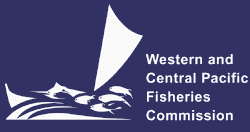 Commission for the Conservation and Management ofHighly Migratory Fish Stocks in the Western and Central Pacific OceanNorthern CommitteeSixteenth Regular SessionElectronic Meeting8 October 2020SUMMARY REPORTAcknowledgementsThe financial, logistical and administrative support provided by the Western and Central Pacific Fisheries Commission Secretariat and all Members of the Northern Committee are gratefully acknowledged. Mr. Masanori Miyahara, who chaired the Sixteenth Regular Session of the Northern Committee, and Mr. Alex Meyer, who served as the rapporteur for the meeting, are acknowledged with appreciation.TABLE OF CONTENTSAGENDA ITEM 1 — OPEninG OF MEETING	4AGENDA ITEM 2 — CONSERVATION AND MANAGEMENT MEASURES	6AGENDA ITEM 3 — FUTURE WORK PROGRAMME	8AGENDA ITEM 4 — OTHER MATTERS	8AGENDA ITEM 5 — Close of Meeting	8ATTACHMENTSAttachment A: List of ParticipantsAttachment B: AgendaAttachment C: Chair’s Summary of the 5th Joint IATTC and WCPFC-NC Working Group Meeting on the Management of Pacific Bluefin TunaAttachment D: Conservation and Management Measure on Pacific Bluefin TunaAttachment E: Fishing Effort Fishing for North Pacific Albacore (Table 2, Working Paper NC16-WP-01)Attachment F: 2021-2023 Work Programme for the Northern CommitteeThe Commission for the Conservation and Management of 
Highly Migratory Fish Stocks in the Western and Central Pacific OceanNorthern CommitteeSixteenth Regular SessionElectronic Meeting8 October 2020OPEninG OF MEETINGThe Sixteenth Regular Session of the Northern Committee (NC16) took place electronically, on 8 October 2020. The meeting was attended by Northern Committee (NC) members from Canada, China, Cook Islands, Fiji, Japan, Republic of Korea, Philippines, Chinese Taipei, United States of America (USA) and Vanuatu and observers from European Union, Mexico, Birdlife International, Inter-American Tropical Tuna Commission (IATTC), International Scientific Committee for Tuna and Tuna-like Species in the North Pacific Ocean (ISC), Marine Stewardship Council, Organization for Regional and Inter-Regional Studies (ORIS), Pacific Islands Forum Fisheries Agency (FFA), Pew Charitable Trust, Seafood Legacy, The Ocean Foundation, and World Wide Fund for Nature (WWF). The list of meeting participants is in Attachment A.WelcomeM. Miyahara, Chair of the NC, opened the meeting. Adoption of agendaThe provisional agenda was adopted without modification (Attachment B). Meeting arrangementsThe WCPFC Science Manager, SK Soh, explained the meeting arrangements. Report from ISC and SCReport from ISCJ. Holmes, ISC Chair, provided the following summary of the outcomes of the 20th Meeting of the International Scientific Committee for Tuna and Tuna-like Species in the North Pacific Ocean (ISC20). The ISC20 plenary was held virtually on July 15-20, 2020. Two benchmark assessments were conducted for North Pacific Albacore (NPA) and Pacific Bluefin Tuna (PBF). For NPA, a benchmark assessment was conducted using fishery data from 1994 to 2018. Total biomass (age 1+) has declined from 916,529 t (1995) to 641,391 t in 2018. Total and spawning biomass increased between 2016 and 2018. SSB2018/20%SSBcurrent, F=0 = 2.30. The ISC concluded that the stock is likely not overfished relative to the limit reference point. Although no F-based reference points have been adopted to evaluate overfishing, current fishing intensity (F2015-2017) is likely at or below seven potential reference points.Two harvest scenarios were considered: constant F2015-2017 & constant catch. The constant catch scenario was found to impact uncertainty estimates in projections. If a constant fishing intensity is applied to the stock, then median female spawning biomass is expected to increase to 62,873 t and there will be a low probability of falling below 20%SSBcurrent, F=0 LRP by 2028. Furthermore, if a constant average catch (C2013-2017 = 69,354 t) is removed from the stock in the future, then the median female spawning biomass is also expected to increase to 66,313 t and the probability that SSB falls below the LRP by 2028 will be slightly higher than the constant fishing intensity scenario.A benchmark assessment was conducted for PBF using 1952-2018 fishery data. SSB declined from 62,784 t (1995) to 10,837 t (2010) and has slowly increased to 28,228 t (2018). The estimate of SSB2018 is 3,000 t greater than SSB2016 due to increase in young fish (0-2 years). The below average recruitment 2010-14 was a concern in the 2016 assessment. The 2017 and 2018 recruitment estimates are also below average. There has been a substantial decrease in F for ages 0-2 in 2016-18 relative to previous years.As for the stock status, no biomass-based reference points have been adopted for PBF. However, the PBF stock is overfished relative to potential biomass-based reference points (SSBMED and 20%SSBF=0) adopted for other tuna species by the IATTC and WCPFC. The recent (2016-2018) F%SPR is estimated to produce 14%SPR. Although no fishing mortality-based limit or target reference points have been adopted for PBF, recent fishing mortality is above the level producing 20%SPR. However, the stock is subject to rebuilding measures including catch limits, which do not compromise the capacity of the stock to rebuild, as shown by the projection results. Under all examined scenarios, rebuilding to SSBMED by 2024 with at least 60% probability, is reached and the risk of SSB falling below historical lowest observed SSB at least once in 10 years is negligible. The projection results assume that the conservation and management measures (CMMs) are fully implemented and are based on certain biological and other assumptions. Given the low SSB, the uncertainty in future recruitment, and the influence recruitment has on stock biomass, monitoring recruitment and SSB should continue so that the recruitment level can be understood in a timely manner.In response to a request from the IATTC-NC JWG, the PBFWG produced a matrix of conversion values across age classes.In response to a request from NC15 that the ISC provide advice on which future recruitment scenario is the most likely one over the near term for striped marlin, the ISC found that there is a linearly decreasing trend in estimated recruitment with time. If the long-term recruitment scenario is used for future projections, then the observed long-term recruitment time series requires the assumption that there is no time trend. The ISC concluded that the short-term recruitment scenario is most appropriate for conducting MLS projectionsIn response to a request from NC15 that the ISC explain why the striped marlin stock decreased and the fishing mortality increased after a drastic decrease in fishing effort by high seas driftnet fisheries in the early 1990s, the ISC could not provide a straightforward explanation at present in part because it is difficult to identify explanatory factors due to uncertainties in assessment model. The BILLWG will attempt to address this issue in the next assessment of this stock.ISC concluded that there is no change to the stock status of striped marlin. As for conservation information, if the stock continues to experience recruitment consistent with the short term recruitment scenario (2012-2016), then catches must be reduced to 60% of the WCPFC catch quota from CMM 2010-01 (3,397 t) to 1,359 t in order to achieve a 60% probability of rebuilding to 20%SSB0=3,610 t by 2022. This change in catch corresponds to a reduction of roughly 37% from the recent average yield of 2,151 t. In addition, retrospective analyses (ISC/19/ANNEX/11) show that the assessment model appears to overestimate spawning potential in recent years, which may mean the projection results are ecologically optimistic.No new information or assessments were available for Western and Central North Pacific Swordfish, Eastern Pacific Swordfish, Blue Marlin, and North Pacific Shortfin Mako Shark. The ISC20 Plenary reviewed and agreed to forward the stock status and conservation information adopted at ISC19 for these stocks. Regarding administrative matters, Shui-kai Chang (Chinese Taipei) and Sung Il Lee (Korea) were elected as the Vice-Chairs of the PBFWG and STATWG, respectively, Hidetada Kiyofuji (Japan) and Steve Teo (USA) were reelected as the Chair and Vice-Chair of the ALBWG and John Holmes (Canada) and Shui-kai Chang (Chinese Taipei) were reelected as Chair and Vice-Chair of the ISC.The next ISC Plenary is scheduled to be hosted by the United States of America in Kona, Hawai’i, July 14-19, 2021.The ISC work plan for 2020-21 includes completing a blue marlin benchmark assessment, completing a shortfin mako shark indicator analysis, reviewing MSE progress and completing a report of the first round, and holding the 5th ALB MSE workshop and a PBFWG workshop on CPUE index development and other improvements that will be beneficial to MSE.Due to time limitations and the electronic format of the meeting, the NC noted the outcomes of ISC20 and suggested conducting a more thorough review of the outcomes of ISC20 and ISC21 at NC17.Additional Report from SCThe NC noted the Outcomes Document (NC16-IP-02) of the 16th Regular Session of the Scientific Committee (NC16-IP-02) and a Brief Summary for NC16 (NC16-IP-02a) as reviewed. CONSERVATION AND MANAGEMENT MEASURESPacific bluefin tuna (CMM 2019-02)The NC Chair reported on the outcomes of the 5th Joint IATTC and WCPFC-NC Working Group Meeting on the Management of Pacific Bluefin Tuna. Details are in the Chairs’ Summary (Attachment C). Korea provided a clarification regarding its intervention in paragraph 14 of the report. Korea explained that the wording “the current quota is unable to cover such bycatch” is misleading as it suggests that Korea is not currently complying with its quota. The bycatches in set net fisheries were counted against Korean quotas. Korea wanted to say that the current quota is insufficient to cover PBF bycatch in its set net fisheries. The NC recommends that the Commission adopt the revised Conservation and Management Measure for Pacific Bluefin Tuna for one-year roll-over in Attachment D.North Pacific albacore (CMM 2019-03)The NC reviewed working paper NC16-WP-01, especially the summary table of members’ updated information on NPA fishing effort data (Attachment E).Vanuatu explained that it has been working with SPC to review its NPA catch and effort data. There have been significant data gaps for prior years, including the 2002-2004 reference period. In some areas the effort reported was for the entire area north of the equator, not north of 20 degrees north where Vanuatu’s fleets are targeting NPA. Vanuatu’s data has been corrected as follows: effort data, number of vessels and number of fishing days for 2004 has been corrected; the catch and effort data for 2005-2018 has been revised to ensure that effort data only applies to vessels that are specifically targeting albacore, which essentially means the area north of 20 degrees north; 2019 data has been provided. There are still data gaps for 2002 and 2003 that Vanuatu is working with SPC to resolve this issue. In the interim, Vanuatu proposed that any assessment of its compliance with CMM 2019-03 be based on data for 2004, because this is the only year in the reference period for which it is confident that the data are reliable. Vanuatu will advise the Commission as soon as it is able to provide more reliable data for that period.The USA expressed concern that Vanuatu has not correctly reported against CMM 2019-03. Vanuatu appears to have reassessed its limit by recalculating the average for 2002-2004. The limit is the average for 2002-2004, not any single year, and a member cannot unilaterally change that limit. The USA also reminded Vanuatu that it must report effort in all areas north of equator, as long as it is targeting NPA, while recognizing that all of Vanuatu’s fishing effort targeting NPA may in fact be north of 20 degrees north. In addition, Vanuatu must report all catch of NPA, including incidental catch, north of the equator. The USA expressed its willingness to work with Vanuatu to ensure that its reporting is accurate, and recognized that it may be necessary to amend CMM 2019-03 to make the reporting requirements clearer. The USA also recognized that paragraph 8 of the CMM includes a provision for small island developing states, but that this does not exempt Vanuatu from the limits in paragraph 2 of said CMM. The USA suggested that members could work together to propose amendments to the CMM or to the baseline for any single member, but that would require the agreement of the NC and be recommended to the Commission for adoption. Vanuatu explained that it is working with SPC to resolve the data gaps and is using SPC’s definition for vessels targeting NPA, which is, vessels that catch more albacore than other species. By that definition, of Vanuatu’s vessels, only those north of 20 degrees north are targeting NPA. Vanuatu is reporting all catch of NPA, including those caught south of 20 degrees north, is therefore in compliance with CMM 2019-03. With regard to the reference period, Vanuatu pointed out that this was before the Commission was established, and before Vanuatu had a vessel monitor system or other relevant systems in place. It has therefore had to rely on estimates from industry, which it knows are incomplete. In Vanuatu’s view, it is not appropriate to take the average of the 2002-2004 data, as it knows that the data for two of those years are very inaccurate. Vanuatu is not proposing a permanent change but rather suggesting that the data for 2004 be used as the best estimate for the average for 2002-2004 until more accurate data for that period are available. In addition, Vanuatu pointed out that it is not assessed against the limit of CMM 2019-03 under the compliance monitoring scheme as it is a small island developing nation that reserves the right to develop its fisheries.The NC noted that this matter warranted further discussion but recognized that due to time limitations and the electronic format of the meeting, it would not be possible to hold sufficient discussions at NC16. The NC encouraged members to hold intersessional discussions and prepare proposals for amending CMM 2019-03 as appropriate, and agreed to hold further discussions at NC17.China explained that in past years, it may have misunderstood the scope of the catch and effort data to be reported to the Commission in accordance with CMM 2019-03 as being for stocks. It may have only reported data for areas north of 20 degrees north rather than all areas north of the equator. In light of this, China will review its historic data and make a proposal for its historical data to be changed if necessary.The Philippines pointed out that the section for its data in the table is blank, which suggests that it is not reporting its data. That is incorrect. As the Philippines has consistently reported, it does not target NPA. The Philippines proposed that the table be amended to show zero catch.FUTURE WORK PROGRAMMEWork Programme for 2021-2023The NC reviewed and adopted the 2021-2023 Work Programme for the Northern Committee (Attachment F).Pew expressed concern that the NC is falling behind schedule for completing the MSE process for PBF by 2024, while recognizing the constraints imposed by the COVID-19 pandemic. Pew encourages the NC and ISC to advance this work and adopt an MSE and MSE-tested management procedure in 2024. This will also help members who seek to increase the catch limit for PBF. The Chair, M. Miyahara (Japan), acknowledging Pew’s comments, reinforced the call for the ISC to develop an MSE for PBF with the goal to complete the first iteration of the MSE by 2024.Japan expressed their continued commitment to developing an MSE for PBF by 2024 and pointed out that Pew’s intervention seemed to suggest that until the MSE process is complete, no catch limit increase can be made. Japan stressed that there are currently harvest control rules in place that allow the Commission to consider a catch limit increase without MSE before the stock has reached the interim or secondary rebuilding targets.OTHER MATTERSElection of OfficersThe NC recommends that the terms of the current Chair, M. Miyahara (Japan), and the current vice Chair, M. Tosatto (USA), be extended for two years. Next meetingJapan offered to host the Seventeenth Regular Session of the NC in Japan. Its venue and time will be informed in due course. Other businessThere was no other business.Close of MeetingThe meeting was brought to a close on 8 October.The NC16 Summary Report will be adopted intersessionally. Attachment AThe Commission for the Conservation and Management of 
Highly Migratory Fish Stocks in the Western and Central Pacific OceanNorthern Committee Sixteenth Regular SessionELECTRONIC MEETING
8 October 2020CHAIRMasanori MIYAHARAPresidentFisheries Research AgencyQueen Tower B 15F2-3-3, Minatomirai, Nishi-ku,Yokohama City, Kanagawa,220-6115masamiya@fra.affrc.go.jpCANADAJustin TurpleActing Director, International Fisheries ManagementFisheries and Oceans Canada200 Kent Street, Ottawa, ON+1 613-799-5278Justin.Turple@dfo-mpo.gc.ca Amber LindstedtDeputy Director, International Fisheries ManagementFisheries and Oceans Canada200 Kent Street, Ottawa, ON+1 613-298-3420Amber.Lindstedt@dfo-mpo.gc.caJosé BenchetritSenior Policy Advisor, International Fisheries ManagementFisheries and Oceans Canada200 Kent Street, Ottawa, ON+1 343-999-1466Jose.Benchetrit@dfo-mpo.gc.caSteve HwangJunior Analyst, International Fisheries ManagementFisheries and Oceans Canada200 Kent Street, Ottawa, ON+1 343-571-1550Steve.Hwang@dfo-mpo.gc.caJennifer ShawSenior Science Advisor, Fish Population ScienceFisheries and Oceans Canada200 Kent Street, Ottawa, ON+1 613 983 5997jennifer.shaw@dfo-mpo.gc.caRoger WysockiManager, Fish Population ScienceFisheries and Oceans Canada200 Kent Street, Ottawa, ON+1 613-990-0704Roger.Wysocki@dfo-mpo.gc.caZane ZhangResearch ScientistFisheries and Oceans Canada3190 Hammond Bay Road, Nanaimo, BC+1 250-756-7102Zane.Zhang@dfo-mpo.gc.caBrad LangmanTuna Resource ManagerFisheries and Oceans Canada401 Burrard Street, Vancouver, BC+1 604-679-2949Bradley.Langman@dfo-mpo.gc.caCHINAJiangfeng ZhuProfessorShanghai Ocean UniversityShanghaijfzhu@shou.edu.cnXiaobing LiuVisiting ProfessorShanghai Ocean UniversityShanghaixiaobing.liu@hotmail.comZhao GangSecretary GeneralChina Overseas Fisheries AssociationBeijingzhaogang503@126.comLi YanDeputy Director of High Seas FisheriesChina Overseas Fisheries AssociationBeijingliyancnfj@outlook.comCOOK ISLANDSAndrew JonesSenior Fisheries Officer, Offshore FisheriesMinistry of Marine ResourcesPO Box 85, Avarua, Rarotongaa.jones@mmr.gov.ckTiare-Renee Mata-Tui-Atua NicholasData Analyst Offshore DivisionMinistry of Marine Resources Cook IslandsPO BOX 85, Avarua, Rarotongat.nicholas@mmr.gov.ckFIJIShelvin Sudesh ChandFisheries Officer [ Data Management] Ministry of FisheriesLevle 1, Takayawa Building, Suva(679) 3301611chand13.shelvin@gmail.comJAPANShingo OtaCouncillor, Resources Management DepartmentFisheries Agency of Japan1-2-1 Kasumigaseki, Chiyoda-kuTokyo 100-8907shingo_ota810@maff.go.jpTakumi FukudaResource Management Department Fisheries  Agency of JAPANtakumi_fukuda720@maff.go.jpHirohide MatsushimaInternational Affairs Division Fisheries Agency of Japanhiro_matsushima500@maff.go.jpNoriyoshi HijikataSection Chief, Fisheries and Resources Management DivisionFisheries Agency of Japannoriyoshi_hijikat300@maff.go.jpAkira BambaSection Chief, International Affairs DivisionFisheries Agency of Japan1-2-1 KasumigasekiChiyoda-ku, Tokyo 100-8907akira_bamba180@maff.go.jpTakahide ShiotaniInternational Affairs DivisionFisheries Agency of Japantakahide_shiotani750@maff.go.jpTomohiro KondoAssistant Director, Fishery Division, Economic Affairs Bureau, Ministry of Foreign Affairs of JAPANTomohiro.kondo-2@mofa.go.jpAlex MeyerStaffFisheries Agency of JapanMeyer@urbanconnections.jpKaoru KawamotoInterpreterFisheries Agency of Japanjapan_delegation@yahoo.co.jpRitsu SuzukiInterpreterFisheries Agency of Japanjapan_delegation001@yahoo.co.jpShuya NakatsukaDeputy Director, Migratory Resource DivisionFisheries Resources Institute, FRAsnakatsuka@affrc.go.jpHidetada KiyofujiHead, Tuna Sesond Group, Highly Migratory Resource DivisionFisheries Resources Institute, FRAhkiyofuj@affrc.go.jpHiromu FukudaHead, Tuna First Group, Highly Migratory Resource DivisionFisheries Resources Institute, FRAfukudahiromu@affrc.go.jpHirotaka IjimaResearcherJapan Fisheries Research and Education Agencyijima@affrc.go.jpAkihito FukuyamaManaging DirectorJapan Far Seas Purse Seine Fishing Associationfukuyama@kaimaki.or.jpHirotoshi ShishidouTechnical Deputy Section ChiefKagoshima Prefectureshishidou-hirotoshi@pref.kagoshima.lg.jpMaiko NakasuFisheries Management OfficeFisheries Agency of Japanmaiko_nakasu100@maff.go.jpMakoto HotaiGeneral ManagerJapan Purse Seiners Associationmakoto-hotai@enmaki.jpNoriyuki MikiPresidentNational Offshore Tuna Fisheries Association of Japanzenkinjp@kinkatsukyo.or.jpYoshihiro NotomiManaging DirectorNational Offshore Tuna Fisheries Association of Japannotomi@kinkatsukyo.or.jpKazushige HazamaChiefNational Offshore Tuna Fisheries Association of Japanzenkinjp@kinkatsukyo.or.jpNaoto MatsumotoFisheries and Resources management officeMiyazaki Prefectural Governmentmatsumoto-naoto@pref.miyazaki.lg.jpYasushi NakazatoFisheries Management OfficeFisheries Agency of Japanyasushi_nakazato840@maff.go.jpYuhei TakeyaThe Chief ExaminerAomori Prefecture Government Department of Agriculture, Forestry and FisheriesFisheries Bureau, Fisheries Promotion Divisionut0829@gmail.comYuki FUNAKOSHIChief Kyoto Prefecturey-funakoshi58@pref.kyoto.lg.jpYumi OkochiStaffJapan NUS Co., Ltd.okochi-y@janus.co.jpMuneharu TokimuraAdviserJOP(OFCF)tokimura@ofcf.or.jpTokimasa KobayashiAdviserJOP(OFCF)tokimasa0610@yahoo.co.jpREPUBLIC OF KOREAIlkang NaInternational Cooperation SpecialistMinistry of Oceans and Fisheriesikna@korea.krJae-geol YangPolicy AnalystKorea Overseas Fisheries Cooperation Center6FL, S Bldg. 253 Hannuri-daero, Sejongjg718@kofci.orgMi-Kyung LeeResearcherNational Institute of Fisheries Science216 Gijanghaean-ro, Gijang-eup, Gijang-gun, Busanccmklee@korea.krTae-hoon WonPolicy Analyst Korea Overseas Fisheries Cooperation Center4indamorning@kofci.orgSun-kyoung KimPolicy AnalystKorea Overseas Fisheries Cooperation Centersk.kim@kofci.orgPHILIPPINESBenjamin Felipe S. Tabios JrAttorney VBureau of Fisheries and Aquatic ResourcesPCA Building, Elliptical Road, Quezon City639166112879benjotabios@gmail.comRafael V. RamiscalChief, Capture Fisheries DivisionBureau of Fisheries and Aquatic ResourcesPCA Building, Elliptical Road, Quezon City639998847635rv_ram55@yahoo.comAlma DicksonConsultant Bureau of Fisheries and Aquatic ResourcesElliptical Road, Diliman, Quezon City alma_dickson@yahoo.comIsidro Tanangonan`Philippine Fisheries Observer ProgramBureau of Fisheries and Aquatic ResourcesBFAR MCS Station, NFPC, Navotas City639989678087sidtango.bfar@gmail.comJennifer VironResearcher / Senior Fishing Regulations OfficerBureau of Fisheries and Aquatic Resources3rd Floor, PCA Building, Elliptical Road, Diliman, Quezon City, 1101jennyviron@gmail.comMarlo Demo-osAquaculturist IIBureau of Fisheries and Aquatic ResourcesBFAR Elliptical Road, Diliman, Quezon City639189640454mbdemoos@gmail.comCHINESE TAIPEIChi-Chao LiuSenior Specialist, Deep Sea Fisheries DivisionFisheries Agency, Council of AgricultureNo. 100, Sec. 2, Heping W. Rd. Zhongzheng Dist. Taipei+886 2 2383 5882chichao@ms1.fa.gov.twWenying WangSection Chief, International Fisheries Affair Section, Deep Sea Fisheries DivisionFisheries Agency, Council of AgricultureNo.100, Sec. 2, Heping W. Rd., Zhongzheng Dist.Taipei+886 2 2383 5893wenying@ms1.fa.gov.twJoy Hsiangyi YuSecretary, International Fisheries Affair Section, Deep Sea Fisheries DivisionFisheries Agency, Council of AgricultureNo.100, Sec. 2, Heping W. Rd., Zhongzheng Dist.Taipei+886 2 2383 5819hsiangyi@ms1.fa.gov.twJoseph Chia-Chi FuDirectorOverseas Fisheries Development Counciljoseph@ofdc.org.twShirley Shih-Ning LiuSecretaryOverseas Fisheries Development Councilshirley@ofdc.org.twDoris Tak-Wai LauAssistantOverseas Fisheries Development Counciltakwai0603@ms1.fa.gov.twShui-Kai ChangProfessorNational Sun Yat-sen Universityskchang@faculty.nsysu.edu.twYi-Chen ChenGraduate studentNational Sun Yat-sen Universitytn0981336@gmail.comYu-Wei ChuGraduate studentNational Sun Yat-sen Universitym076020007@g-mail.nsysu.edu.twTien-Jyun ChenGraduate studentNational Sun Yat-sen Universitysmichael6060025@g-mail.nsysu.edu.twYu-Chih LinPresidentTaiwan Tuna Association simon@tuna.org.twLin Han YuSenior OfficerTaiwan tuna associationtony@tuna.org.twLiang Chun WangSecretaryTaiwan Tuna Longline Associationduo_w@livemail.twUNITED STATES OF AMERICAMichael TosattoRegional Administrator, Pacific Islands Regional OfficeNOAA Fisheries+1 808-725-5001michael.tosatto@noaa.govRyan WulffAssistant Regional Administrator for Sustainable Fisheries, WCRNOAAryan.wulff@noaa.govAndre BoustanyPrincipal Investigator, FisheriesMonterey Bay Aquarium886 Cannery RowMonterey, CA 939408314021364aboustany@mbayaq.orgBill FoxUS Commissioner / IATTCIATTC5621 Ladybird LnLa Jolla, CA 920375712058845billx@mac.comCelia BarrosoSustainable Fisheries DivisionNOAA Fisheries501 W Ocean blvd, Ste 4200celia.barroso@noaa.govChrista SvenssonAlternate-Commissioner to Dorothy LowmanPacific Fishery Management CouncilPO Box 141Astoria, OR 971035037915669csvensson@trimarinegroup.comChristopher DahlStaff OfficerPacific Fishery Management Council7700 NE Ambassador Pl., Ste 101Portland, OR 97220 503-820-2422kit.dahl@noaa.govDorothy M LowmanUS CommissionerLowman and Associates6507 SW Barnes RoadPortland OR 97225  01-503-804-4234dmlowman01@comcast.netElizabeth HellmersEnvironmental Scientist Highly Migratory SpeciesCalifornia Department of Fish and Wildlife8901 La Jolla Shores DrLa Jolla, CA 92037858-334-2813elizabeth.hellmers@wildlife.ca.govEmily CriglerFishery Policy AnalystNOAA Fisheries +1 808-725-5036emily.crigler@noaa.govFelipe CarvalhoStock Assessment ProgramNOAA - PIFSC1692 Laukahi St8083979210felipe.carvalho@noaa.govHuihua LeeResearch Mathematical StatisticianSouthwest Fisheries Science Center, NMFShuihua.lee@noaa.govJenny M SuterPacFIN HMS StatisticianPacific States Marine Fisheries Commission205 SE Spokane St, Suite 100Portland, OR 972026198134854jsuter@psmfc.orgJon BrodziakSenior Stock Assessment ScientistNOAA FisheriesPacific Islands Fisheries Science Center1845 Wasp Blvd, Bldg 176Honolulu, HI 96818 8087255617Jon.Brodziak@NOAA.GOVJosh MadeiraSenior Policy ManagerMonterey Bay Aquariumjmadeira@mbayaq.orgKristen KochDirector, Southwest Fisheries Science CenterNational Marine Fisheries Service Southwest Fisheries Science Center8901 La Jolla Shores Dr.San Diego, CA 92037858-245-5159kristen.c.koch@noaa.govLyle EnriquezHighly Migratory Species Branch ChiefNMFS West Coast RegionLyle.Enriquez@noaa.govMark FitchettPelagic Ecosystem Fisheries ScientistWestern Pacific Fisheries Management Council1164 Bishop Street, Suite 1400Honolulu, HI 968133059898308mark.fitchett@wpcouncil.orgMichael T ConroyPresidentWest Coast Fisheries Consultants9212 Rosser StBellflower, CA  9070615627617176mike@wecofm.comMichael Thomas BrakkeForeign Affairs Officer, Office of Marine ConservationU.S. Department of Statebrakkemt@state.govMichelle HoreczkoPelagic Fisheries Data Project SupervisorCalifornia Department of Fish and Wildlife4665 Lampson Avenue, Suite CLos Alamitos, CA 90720562 370 4328michelle.horeczko@wildlife.ca.govMichelle SculleyPacific Islands Fisheries Science CenterNOAA National Marine Fisheries Service1845 Wasp Blvd, Bldg 176Honolulu, HI 96818michelle.sculley@noaa.govPeter H. FlournoyGeneral CounselAmerican Fishermen’s Research Foundation740 North Harbor DriveSan Diego CA 921011-619-203-5349phf@pacbell.netSarah ShofflerFishery BiologistNOAA Fisheries SWFSC8901 La Jolla Shores Dr.La Jolla, CA 920378585465678sarah.shoffler@noaa.govSteven TeoFishery BiologistNOAASouthwest Fisheries Science Center8901 La Jolla Shores DriveLa Jolla, CA 92037-1508+1 858 546 7179steve.teo@noaa.govTheresa LabriolaPacific Program DirectorWild Oceanstlabriola@wildoceans.orgTom GrahamChief, International Fisheries DivisionNOAA NMFSPacific Islands Regional Office1845 Wasp Boulevard, Bldg 176Honolulu, Hawaii  96818+1 808 725 5032tom.graham@noaa.govTom SchiffMemberConcerned Recreational Fisherman6418 Caminito ListoSan Diego, CA   92111858-342-3839tschiffsd@aol.comValerie PostFishery Policy AnalystNOAA Fisheries 1845 Wasp Blvd, Bldg 176Honolulu, HI 96818+1 808-725-5034valerie.post@noaa.govWill StahnkeIATTC Policy SupportNOAA Fisherieswilliam.stahnke@noaa.govVANUATULucy A. JoyPrincipal Data Officer - NationalVanuatu Department of FisheriesPort Vila6787105823ljoy@vanuatu.gov.vuGarry PrestonOffshore Fisheries AdvisorVanuatu Fisheries Departmentpreston.garry@gmail.comMay Mei-chin JuanExecutive Assistant to the PresidentMing Dar Fishery (Vanuatu) Co. Ltd.meichin.mdfc@gmail.comEUROPEAN UNIONJosu SantiagoHead of the Tuna Research AreaAZTITxatxarramendi ugartea zg.+34 664303631jsantiago@azti.esStamatis VarsamosDG MAREEuropean Commissionstamatios.varsamos@ec.europa.euMEXICOLuis A. L. FleischerCoordinator of International AffairsNational Fisheries Institute (INAPESCA) Ave. RevolouciÃ³n No. 595 (Col. centro) La Paz, BCS,MÃ©xico CP 23000(52) 612-141-8733lfleischer21@hotmail.comMichel Jules Dreyfus LeonResearcherINAPESCAdreyfus@cicese.mxBIRDLIFE INTERNATIONALStephanie BorrellePacific Regional coordinatorBirdLife International64211362531Stephanie.Borrelle@Birdlife.orgINTER-AMERICAN TROPICAL TUNA COMMISSION (IATTC)Brad WileyPolicy Adviser/ Field Office Supervisor  IATTC8901 La Jolla Shores DriveSan Diego, CA 92037858.546.7043bwiley@iattc.orgINTERNATIONAL SCIENTIFIC COMMITTEE FOR TUNA AND TUNA-LIKE SPECIES IN THE NORTH PACIFIC OCEAN (ISC)John HolmesISC ChairFisheries and Oceans CanadaPacific Biological Station3190 Hammond Bay RoadNanaimo, BCCanada V9T 6N7250-667-1758john.holmes@dfo-mpo.gc.caMARINE STEWARDSHIP COUNCILAdrian GutteridgeFisheries Assessment ManagerMarine Stewardship Council6/202 Nicholson Pde, Cronulla, NSW, Australia, 2230adrian.gutteridge@msc.orgORGANIZATION FOR REGIONAL AND INTER-REGIONAL STUDIES (ORIS) Yasuhiro SanadaResearcherOrganization for Regional and Inter-regional Studies (ORIS)y-sanada@aoni.waseda.jpPACIFIC ISLANDS FORUM FISHERIES AGENCY (FFA)Wetjens DimmlichDirector, Fisheries Management DivisionPacific Islands Forum Fisheries Agency1 FFA Road, PO Box 629Honiara, Solomon Islandswetjens@ffa.intReuben SuluStaffPacific Islands Forum Fisheries Agency 1 FFA Road, PO Box 629Honiara, Solomon Islandsreuben.sulu@ffa.intPEW CHARITABLE TRUSTGrant GallandOfficer, RFMO Policy, International FisheriesThe Pew Charitable Trusts901 E ST, NWWashington, DC 20004ggalland@pewtrusts.orgMacy PlacideSenior Associate, RFMO PolicyThe Pew Charitable Trusts901 E Street, NWWashington, DC 20004202-424-9871mplacide@pewtrusts.orgSEAFOOD LEGACYAiko YamauchiSenior OfficerSeafood Legacyaiko.yamauchi@seafoodlegacy.comWORLD WIDE FUND FOR NATURE (WWF)Shuhei UematsuTokyoWWF Japan3f. Mita Kokusai Bldg.,1-4-28 Mita, Tokyo 105-0014, Japan81-3-3769-1715uematsu@wwf.or.jpWCPFC SECRETARIATFeleti TeoExecutive DirectorWestern and Central Pacific Fisheries CommissionKaselehlie Street, PO Box 2356Pohnpei, FM  96941+691 320 1992/1993feleti.teo@wcpfc.intAaron NighswanderFinance and Administration Manager+691 320 1992/1993Aaron.Nighswander@wcpfc.intLara Manarangi-TrottCompliance Manager+691 320 1992/1993Lara.Manarangi-Trott@wcpfc.intSungKwon SohScience Manager+691 320 1992/1993SungKwon.Soh@wcpfc.intTim JonesICT Manager+691 320 1992/1993tim.jones@wcpfc.intEidre SharpAssistant Compliance Manager+691 320 1992/1993Eidre.Sharp@wcpfc.intElaine GarvillesAssistant Manager Science+691 320 1992/1993Elaine.Garvilles@wcpfc.intArlene TakesyExecutive Assistant+691 320 1992/1993Arlene.Takesy@wcpfc.intLucille MartinezAdministrative Officer+691 320 1992/1993Lucille.Martinez@wcpfc.intSamuel RikinIT Officer+691 320 1992/1993Samuel.Rikin@wcpfc.intJung-re Riley KimChairpersonWestern and Central Pacific Fisheries CommissionGovernment Complex Sejong Bldg #5, 94, Dasom2-roSejong Special Self-Governing City30110 Republic of Korea+82 44 200 5398riley1126@korea.krPenelope RidingsLegal AdvisorWestern and Central Pacific Fisheries Commission691 3201992pennyridings@yahoo.comAttachment BThe Commission for the Conservation and Management of 
Highly Migratory Fish Stocks in the Western and Central Pacific OceanNorthern CommitteeSixteenth Regular SessionElectronic Meeting8 October 2020PROVISIONAL AGENDA WCPFC-NC16-2020/02OPENING OF MEETINGWelcomeAdoption of agendaMeeting arrangementsReport from ISC and SCReport from ISCAdditional Report from SCCONSERVATION AND MANAGEMENT MEASURESPacific bluefin tuna (CMM 2019-02)North Pacific albacore (CMM 2019-03)FUTURE WORK PROGRAMME3.1	Work Programme for 2021-2023OTHER MATTERS4.1         Election of Officers4.2	 Next meeting4.3         Other businessCLOSE OF MEETINGAttachment CThe Commission for the Conservation and Management of 
Highly Migratory Fish Stocks in the Western and Central Pacific OceanNorthern CommitteeSixteenth Regular SessionElectronic Meeting8 October 2020CHAIRS’ SUMMARY OF THE 5TH JOINT IATTC AND WCPFC-NC WORKING GROUP MEETING ON THE MANAGEMENT OF PACIFIC BLUEFIN TUNAOpening of the meetingThe 5th Session of the Joint IATTC and WCPFC-NC Working Group Meeting on the Management of Pacific Bluefin Tuna (JWG05) was held on 6-7 October 2020. The meeting was opened by co-chairs Mr. Masanori Miyahara (Japan, Northern Committee Chair) and Ms. Dorothy Lowman (USA, IATTC).A list of participants to the JWG05 is included in Annex A.Adoption of Agenda and Meeting ProceduresMs. Lowman welcomed participants and outlined the meeting procedures and the agenda.The provisional agenda was adopted (Annex B).Scientific Information on Pacific Bluefin Tuna3.1 	ISC report on New Benchmark Stock AssessmentThe ISC report on the new benchmark stock assessment for Pacific bluefin tuna (PBF) (NC16-Present-01) was reviewed. 3.2 	Reports from WCPFC-SC and IATTC-SACThe report of the 16th WCPFC-SC meeting (NC16-IP-02) was noted as reviewed. The report of the 11th IATTC-SAC meeting was unavailable because it has not yet convened.Reports on the implementation of conservation and management measures (CMMs) and resolutions for Pacific bluefin tunaThe Joint WG reviewed WCPFC and IATTC members’ implementation reports on conservation and management measures for PBF.Japan provided information to supplement its report. Japan operates artisanal fisheries, consisting of mostly troll fisheries; set net fisheries; and purse seine fisheries. Catch depends on the migration of PBF, which fluctuates drastically. 2019 catch was 2,943 mt (78% of the limit) for small fish and 4,603 mt (90% of limit) for large fish. Japan is unable to fully utilize its catch limits because limits are divided into small units, migration patterns change annually, and fishers tend to save their allocations for the winter when PBF prices are higher but PBF may not necessarily migrate to their regions. The increasing PBF migration in coastal areas is also causing challenges for Japanese coastal fisheries, including interference with squid jigging and yellowtail longline fisheries, and the need for tuna longliners and set net fishers to sacrifice catches of other species to release PBF bycatch. In addition, Japan has been conducting a study on the potential impact of PBF management on the recruitment index. Japan found that fishing patterns have drastically changed since 2017 and plans to examine the potential impact of such changes as well as strict regulations on the recruitment index.The JWG identified discrepancies among the import/export data of some members and the relevant members agreed to cross-verify these data.PBFT Conservation and Management MeasuresJapan presented a proposal to amend CMM 2019-02 for Pacific Bluefin Tuna (Annex C).The United States noted the priority to maintain the rebuilding of the stock towards the initial and second rebuilding targets and at next year’s discussion, it will be important to continue the shift towards harvesting large fish and consider a pair of revised measures that result in a more equitable balance between the EPO and WCPO.The JWG discussed the proposed amendments but was unable to reach a consensus and agreed to defer this proposal to discussions at next year’s JWG meeting.Korea requested that during next year’s discussions, consideration be given to additional quotas for PBF bycatch in its set net fisheries, explaining that the current quota is unable to cover such bycatch.To achieve a one-year roll-over of the existing conservation and management measures, the JWG discussed a draft CMM to amend CMM 2019-02 for Pacific Bluefin Tuna (Annex D) and draft measures to amend C-18-01 Measures for the Conservation and Management of Pacific Bluefin Tuna in the Eastern Pacific Ocean (Annex E), and recommends their adoption by the Northern Committee and the IATTC, respectively. Review of progress of CDS Working GroupMr. Shingo Ota (Japan), Chair of the CDS Working Group, provided a progress report. In accordance with the CDS Working Group’s work plan, Japan has circulated the first and second drafts of a CMM. According to the work plan, the third draft was to be submitted to this year’s CDS Technical Meeting but the meeting has been postponed. Nonetheless, Japan intends to incorporate members’ comments on the second draft and circulate a third draft in due course.Mr. Ota pointed out that the scope of the electronic catch documentation system i.e. a consolidated system to cover all tunas or one for Pacific bluefin tuna remains a fundamental issue that the Commission must give advice on. Future (2021) JWG meetingJapan offered to host the next JWG meeting at a date to be determined to precede both NC and IATTC meetings, subject to the state of the COVID-19 pandemic.The JWG recommends extending the terms of the co-chairs Mr. Miyahara and Ms. Lowman by one year.Other businessThere was no other business.Adoption of ReportThe IATTC-NC JWG05 adopted the report.Close of meetingThe meeting was brought to a close on 7 October 2020.Annex AJOINT IATTC AND WCPFC-NC WORKING GROUP MEETING ON THE 
MANAGEMENT OF PACIFIC BLUEFIN TUNAFIFTH SESSIONVirtual Meeting6-7 October 2020, 7am-10am Japan Standard TimeLIST OF PARTICIPANTSCO-CHAIRSDorothy M LowmanJWG Co-ChairLowman and Associates6507 SW Barnes RoadPortland OR 97225 USA01-503-804-4234dmlowman01@comcast.netMasanori MiyaharaJWG Co-ChairPresidentFisheries Research AgencyQueen Tower B 15F2-3-3, Minatomirai, Nishi-ku,Yokohama City, Kanagawa, 220-6115masamiya@fra.affrc.go.jpCANADAJosé BenchetritSenior Policy Advisor, International Fisheries ManagementFisheries and Oceans Canada200 Kent StOttawa, ON+1 343 999 1466Jose.Benchetrit@dfo-mpo.gc.caSteve HwangJunior Analyst, International Fisheries ManagementFisheries and Oceans Canada200 Kent StOttawa, ON+1 343 571 1550steve.hwang@dfo-mpo.gc.caCOOK ISLANDSAndrew JonesSenior Fisheries Officer, Offshore FisheriesMinistry of Marine ResourcesPO Box 85, Avarua, Rarotongaa.jones@mmr.gov.ckLatishia MauiSenior Fisheries Officer, Observer CoordinatorMinistry of Marine ResourcesPO Box 85, Avarua, Rarotonga68228721L.Maui@mmr.gov.ckTiare-Renee Mata-Tui-Atua NicholasData Analyst Offshore DivisionMinistry of Marine Resources PO Box 85, Avarua Rarotongat.nicholas@mmr.gov.ckEUROPEAN UNIONJosu SantiagoHead of the Tuna Research AreaAZTI Txatxarramendi ugartea zg.Sukarrieta – BIZKAIA, Spain+34 664303631jsantiago@azti.esFIJIShelvin Chand Fisheries officerMinistry of fisheriesLevel 1, Takayawa building Suva679 3300555chand13.shelvin@gmail.comJAPANShingo OtaCouncilor, Resources Management DepartmentFisheries Agency of Japan1-2-1 Kasumigaseki, Chiyoda-kuTokyo, 100-8907shingo_ota810@maff.go.jpTakumi FukudaResource Management Department Fisheries Agency of JAPAN1-2-1 Kasumigaseki Chiyoda-ku, Tokyo 100-8907takumi_fukuda720@maff.go.jpHirohide MatsushimaInternational Affairs Division Fisheries Agency of Japan1-2-1 KasumigasekiChiyoda-ku, Tokyo, 100-8907hiro_matsushima500@maff.go.jpShuya NakatsukaDeputy Director, Migratory Resource DivisionFisheries Resources Institute, FRAsnakatsuka@affrc.go.jpAkira BambaSection Chief, International Affairs DivisionFisheries Agency of Japan1-2-1 KasumigasekiChiyoda-ku, Tokyo, 100-8907akira_bamba180@maff.go.jpAlex MeyerStaffFisheries Agency of JapanMeyer@urbanconnections.jpAkihito FukuyamaManaging DirectorJapan Far Seas Purse Seine Fishing Association14-10, 1 Cohme Ginza, Chuo-ku, Tokyofukuyama@kaimaki.or.jpHidefumi KawamotoSecretary GeneralJapan Sea Coastal Purse Seiners Associationkawamoto@sanmaki.jpHiromu FukudaHead, Tuna First Group, Highly Migratory Resource DivisionFisheries Resources Institute, FRAfukudahiromu@affrc.go.jpHirotoshi ShishidouTechnical Deputy Section ChiefKagoshima Prefectureshishidou-hirotoshi@pref.kagoshima.lg.jpHisao KatouPresidentJapan Purse Seiner Associationhisao-katou@enmaki.jpIsao IshiiVice ChairmanJapan Sea Coastal Purse Seiners Associationmaru.wa@giga.ocn.ne.jpMaiko NakasuFisheries Management OfficeFisheries Agency of Japanmaiko_nakasu100@maff.go.jpMakoto HotaiGeneral ManagerJapan Purse Seiners Association makoto-hotai@enmaki.jpShunsuke NoguchiChiefKyoto Prefectures-noguchi96@pref.kyoto.lg.jpTakahide ShiotaniInternational Affairs DivisionFisheries Agency of Japantakahide_shiotani750@maff.go.jpTakahiro HiraokaFisheries Management OfficeFisheries Agency of Japantakahiro_hiraoka550@maff.go.jpTokimasa KobayashiAdviserJOP(OFCF)tokimasa0610@yahoo.co.jpYasushi NakazatoFisheries Management OfficeFisheries Agency of Japanyasushi_nakazato840@maff.go.jpYuhei TakeyaThe Chief ExaminerAomori Prefecture Government Department of Agriculture, Forestry and FisheriesFisheries Bureau, Fisheries Promotion Divisionut0829@gmail.comYuki FunakoshiChief Kyoto Prefecturey-funakoshi58@pref.kyoto.lg.jpYumi OkochiStaffJapan NUS Co., Ltd.7-5-25 Nishi-Shinjuku, Shinjuku-kuTokyo 160-0023 okochi-y@janus.co.jpMuneharu TokimuraAdviserJOP(OFCF)tokimura@ofcf.or.jpREPUBLIC OF KOREAMin-ju JangAssistant DirectorMinistry of Oceans and FisheriesMinju122122@korea.krIlkang NaInternational Cooperation SpecialistMinistry of Oceans and Fisheriesikna@korea.krMiKyung LeeResearcherNational Institute of Fisheries Science216 Gijanghaean-ro, Gijang-eup, Gijang-gun, Busanccmklee@korea.krJae-geol YangPolicy AnalystKorea Overseas Fisheries Cooperation Center6FL, S Bldg. 253 Hannuri-daero, Sejongjg718@kofci.orgSunkyoung KimPolicy AnalystKorea Overseas Fisheries Cooperation Centersk.kim@kofci.orgTae-hoon WonPolicy AnalystKorea Overseas Fisheries Association4indamorning@kofci.orgMEXICOLuis FleischerCoordinator of International AffairsInstituto Nacional de Acuacultura y Pescalfleischer21@hotmail.comMichel Jules Dreyfus LeonResearcherInstituto Nacional de la PescaLago Veneza 694526461738188dreyfus@cicese.mxPHILIPPINESBenjamin Felipe S. Tabios JrAttorney VBureau of Fisheries and Aquatic Resources15 Corinthia Street Vista Verde Executive Village9166112879benjotabios@gmail.comRafael V. RamiscalChief, Capture Fisheries DivisionBureau of Fisheries and Aquatic ResourcesPCA Building, Elliptical Road, Quezon City639998847635rv_ram55@yahoo.comAlma DicksonConsultantBureau of Fisheries and Aquatic ResourcesElliptical Road, Diliman, Quezon Cityalma_dickson@yahoo.comFrancisco Torres JrScience Research Specialist INational Fisheries Research and Development InstituteCorporate 101 Bldg, 101 Mother Ignacia AvenueBgy. South Triangle, Quezon City632-83761178torres.franciscojr@gmail.comIsidro TanangonanPhilippine Fisheries Observer Program OfficeBureau of Fisheries and Aquatic ResourcesBFAR MCS Station, Navotas Fishport Complex, Navotas City639989678087sidtango.bfar@gmail.comJennifer VironResearcher / Senior Fishing Regulations OfficerBureau of Fisheries and Aquatic Resources3rd Floor, PCA Building, Elliptical Road, Diliman, Quezon City, 1101jennyviron@gmail.comMarlo Demo-osAquaculturist IIBureau of Fisheries and Aquatic ResourcesElliptical Road, Diliman, Quezon City639189640454mbdemoos@gmail.comCHINESE TAIPEIChi-Chao LiuSenior Specialist, Deep Sea Fisheries DivisionFisheries Agency, Council of Agriculture Executive Yuanchichao@ms1.fa.gov.twWenying WangSection Chief, International Fisheries Affair Section, Deep Sea Fisheries DivisionFisheries Agency, Council of AgricultureNo.100, Sec. 2, Heping W. Rd., Zhongzheng Dist., Taipei+886 2 2383 5893wenying@ms1.fa.gov.twJoy, Hsiangyi YuSecretary, International Fisheries Affair Section, Deep Sea Fisheries DivisionFisheries Agency, Council of AgricultureNo.100, Sec. 2, Heping W. Rd., Zhongzheng Dist., Taipei+886 2 2383 5819hsiangyi@ms1.fa.gov.twDoris, Tak-Wai LauAssistantOverseas Fisheries Development Counciltakwai0603@ms1.fa.gov.twJoseph Chia-Chi FuDirectorOverseas Fisheries Development Counciljoseph@ofdc.org.twShirley Shih-Ning LiuSecretaryOverseas Fisheries Development Councilshirley@ofdc.org.twLiang Chun WangSecretaryTaiwan Tuna Longline Associationduo_w@livemail.twShui-Kai ChangProfessorNational Sun Yat-sen Universityskchang@faculty.nsysu.edu.twYi-Chen ChenGraduate studentNational Sun Yat-sen Universitytn0981336@gmail.comYu-Wei ChuGraduate studentNational Sun Yat-sen Universitym076020007@g-mail.nsysu.edu.tw Tien-Jyun ChenGraduate studentNational Sun Yat-sen Universitysmichael6060025@g-mail.nsysu.edu.twUNITED STATES OF AMERICAMichael TosattoRegional Administrator, Pacific Islands Regional OfficeNOAA Fisheries+1 808-725-5001michael.tosatto@noaa.govRyan WulffAssistant Regional Administrator for Sustainable Fisheries, WCRNOAAryan.wulff@noaa.govAndre BoustanyPrincipal Investigator, FisheriesMonterey Bay Aquarium886 Cannery RowMonterey, CA 939408314021364aboustany@mbayaq.orgBill FoxU.S. Commissioner / IATTC5621 Ladybird LnLa Jolla, CA 920375712058845billx@mac.comBrett WiedoffStaff OfficerPacific Fishery Management Council7700 NE Ambassador Place SUite 101, Portland OR 97220503-820-2424Brett.L.Wiedoff@noaa.govCelia BarrosoSustainable Fisheries DivisionNOAA Fisheries501 w ocean blvd, Ste 4200celia.barroso@noaa.govChrista SvenssonAlternate-Commissioner to Dorothy LowmanPFMCP.O. Box 141Astoria, OR 971035037915669csvensson@trimarinegroup.comChristopher DahlStaff OfficerPacific Fishery Management Council7700 NE Ambassador Pl., Ste 101Portland, OR 97220 503-820-2422kit.dahl@noaa.govElizabeth HellmersEnvironmental Scientist - Highly Migratory SpeciesCalifornia Department of Fish and Wildlife8901 La Jolla Shores DrLa Jolla, CA 92037858-334-2813elizabeth.hellmers@wildlife.ca.govEmily CriglerFishery Policy AnalystNOAA Fisheries +1 808-725-5036emily.crigler@noaa.gov Huihua LeeResearch Mathematical StatisticianSouthwest Fisheries Science Center, NMFShuihua.lee@noaa.govJenny M SuterPacFIN HMS StatisticianPacific States Marine Fisheries Commission205 SE Spokane St, Suite 100Portland, OR 972026198134854jsuter@psmfc.orgJessica WatsonPFMC Advisor/Representative Oregon Department of Fish and Wildlife2040 SE Marine Science Drive5413511196jessica.l.watson@state.or.usJosh MadeiraSenior Policy ManagerMonterey Bay Aquariumjmadeira@mbayaq.orgKristen C. KochScience and Research Director, Southwest Fisheries Science CenterNOAA/NMFS/Southwest Fisheries Science Center8901 La Jolla Shores DriveLa Jolla, CA 92037kristen.c.koch@noaa.govLyle EnriquezHighly Migratory Species Branch ChiefNMFS West Coast RegionLyle.Enriquez@noaa.govMark FitchettPelagic Ecosystem Fisheries ScientistWestern Pacific Fisheries Management Council1164 Bishop StreetSuite 1400Honolulu, HI 968133059898308mark.fitchett@wpcouncil.orgMichael T ConroyPresidentWest Coast Fisheries Consultants9212 Rosser StBellflower, CA 9070615627617176mike@wecofm.comMichael Thomas BrakkeForeign Affairs Officer, Office of Marine ConservationU.S. Department of Statebrakkemt@state.govMichael ThompsonUS Commissioner / IATTC26032 Via Del ReySan Juan Capistrano, CA  9267519495005901mthompson041@cox.netMichelle HoreczkoPelagic Fisheries Data Project SupervisorCalifornia Department of Fish and Wildlife4665 Lampson Avenue, Suite CLos Alamitos, CA 90720562 370 4328michelle.horeczko@wildlife.ca.govPeter H. FlournoyGeneral CounselAmerican Fishermen’s Research Foundation740 North Harbor DriveSan Diego, CA 921011-619-203-5349phf@pacbell.netSarah ShofflerFishery BiologistNOAA Fisheries SWFSC8901 La Jolla Shores Dr.La Jolla, CA 920378585465678sarah.shoffler@noaa.govSteven L. H. TeoResearch Fishery BiologistNOAASouthwest Fisheries Science Center8901 La Jolla Shores DriveLa Jolla, California 92037-1508858 546 7179steve.teo@noaa.govTheresa LabriolaPacific Program DirectorWild Oceanstlabriola@wildoceans.orgTom GrahamChief, International Fisheries DivisionNOAA NMFSPacific Islands Regional Office1845 Wasp Boulevard, Bldg 176Honolulu, Hawaii 96818+1 808 725 5032tom.graham@noaa.govTom SchiffMemberConcerned Recreational Fisherman6418 Caminito ListoSan Diego, CA   92111858-342-3839tschiffsd@aol.comValerie PostFishery Policy AnalystNOAA Fisheries 1845 Wasp Blvd, Bldg 176Honolulu, HI 96818+1 808-725-5034valerie.post@noaa.govWill StahnkeIATTC Policy SupportNOAA Fisherieswilliam.stahnke@noaa.govYonat swimmerResearch Fisheries BiologistNOAA3107701270yonat.swimmer@noaa.govVANUATUGarry PrestonOffshore Fisheries AdvisorVanuatu Fisheries Departmentpreston.garry@gmail.comINTER-AMERICAN TROPICAL TUNA COMMISSION (IATTC)Brad WileyPolicy Adviser/ Field Office Supervisor  IATTC8901 La Jolla Shores Drive858.546.7043bwiley@iattc.orgMark MaunderHead of Stock Assessment ProgramIATTC8901 La Jolla Shores Drivemmaunder@iattc.orgINTERNATIONAL SCIENTIFIC COMMITTEE FOR TUNA AND TUNA-LIKE SPECIES IN THE NORTH PACIFIC OCEAN (ISC)John HolmesChairInternational Scientific Committee for Tuna and Tuna-like Species in the North Pacific OceanFisheries and Oceans CanadaPacific Biological Station3190 Hammond Bay RoadNanaimo, BC, CanadaV9T 6N7250-756-7145john.holmes@dfo-mpo.gc.caORGANIZATION FOR REGIONAL AND INTER-REGIONAL STUDIES (ORIS) Yasuhiro SanadaResearcherOrganization for Regional and Inter-regional Studies (ORIS)y-sanada@aoni.waseda.jpPACIFIC ISLANDS FORUM FISHERIES AGENCY (FFA)Wetjens DimmlichDirector, Fisheries Management DivisionPacific Islands Forum Fisheries Agency (FFA)1 FFA Road, PO Box 629Honiara, Solomon Islandswetjens@ffa.intReuben SuluFisheries Management AdvisorPacific Islands Forum Fisheries Agency (FFA)1 FFA Road, PO Box 629Honiara, Solomon Islandsreuben.sulu@ffa.intPEW CHARITABLE TRUSTGrant GallandOfficer, RFMO Policy, International FisheriesThe Pew Charitable Trusts901 E Street, NWWashington, DC 20004ggalland@pewtrusts.orgMacy PlacideSenior Associate, RFMO PolicyThe Pew Charitable Trusts901 E Street, NWWashington, DC 20004202-424-9871mplacide@pewtrusts.orgSEAFOOD LEGACYAiko YamauchiSenior OfficerSeafood Legacyaiko.yamauchi@seafoodlegacy.comTHE OCEAN FOUNDATIONShana MillerSenior Officer, International Fisheries ConservationThe Ocean Foundation1320 19th St, NW5th Floor16316711530smiller@oceanfdn.orgWORLD WIDE FUND FOR NATURE (WWF)Shuhei Uematsu Science and Technology Officer,Oceans and Seafood GroupWWF Japan uematsu@wwf.or.jp WCPFC SECRETARIAT Aaron NighswanderFinance and Administration ManagerWestern and Central Pacific Fisheries CommissionKaselehlie Street, PO Box 2356Pohnpei, FM  96941+691 320 1992/1993Aaron.Nighswander@wcpfc.intLara Manarangi-TrottCompliance ManagerWestern and Central Pacific Fisheries CommissionKaselehlie Street, PO Box 2356Pohnpei, FM  96941+691 320 1992/1993Lara.Manarangi-Trott@wcpfc.intSungKwon SohScience ManagerWestern and Central Pacific Fisheries CommissionKaselehlie Street, PO Box 2356Pohnpei, FM  96941+691 320 1992/1993SungKwon.Soh@wcpfc.intTim JonesICT ManagerWestern and Central Pacific Fisheries CommissionKaselehlie Street, PO Box 2356Pohnpei, FM  96941+691 320 1992/1993tim.jones@wcpfc.intEidre SharpAssistant Compliance ManagerWestern and Central Pacific Fisheries CommissionKaselehlie Street, PO Box 2356Pohnpei, FM  96941+691 320 1992/1993Eidre.Sharp@wcpfc.intElaine GarvillesAssistant Manager ScienceWestern and Central Pacific Fisheries CommissionKaselehlie Street, PO Box 2356 KoloniaPohnpei, FM 969413201992Elaine.Garvilles@wcpfc.intLucille MartinezAdministrative OfficerWestern and Central Pacific Fisheries CommissionKaselehlie Street, PO Box 2356 KoloniaPohnpei, FM 96941Lucille.Martinez@wcpfc.intSamuel RikinIT OfficerWestern and Central Pacific Fisheries CommissionKaselehlie Street, PO Box 2356 Pohnpei, FM  96941+691 320 1992/1993Samuel.Rikin@wcpfc.intAnnex BJOINT IATTC AND WCPFC-NC WORKING GROUP MEETING ON THE 
MANAGEMENT OF PACIFIC BLUEFIN TUNAFIFTH SESSIONVirtual Meeting6-7 October 2020, 7am-10am Japan Standard TimeAGENDA1.      Opening of the meeting2.      Adoption of Agenda and Meeting Procedures3.      Scientific Information on Pacific Bluefin Tuna3.1    ISC report on New Benchmark Stock Assessment3.2    Reports from WCPFC-SC and IATIC-SAC4.	Reports on the implementation of conservation and management measures (CMMs) and resolutions for Pacific bluefin tuna5.      PBFT Conservation and Management Measures6.      Review of progress of CDS Working Group7.      Future (2021) JWG meeting8.      Other business9.      Adoption of Report10.    Close of meetingAnnex CJOINT IATTC AND WCPFC-NC WORKING GROUP MEETING ON THE 
MANAGEMENT OF PACIFIC BLUEFIN TUNAFIFTH SESSIONVirtual Meeting6-7 October 2020, 7am-10am Japan Standard TimeWCPFC-NC16-2020/DP-11Explanatory noteIn accordance with paragraph 5 (b) of the Harvest Strategy for Pacific Bluefin Tuna Fisheries (Harvest Strategy 2017-02) and based on information from ISC, Japan submits a proposal to amend the current CMM 2019-02 for PBF to increase the catch limits.Our specific proposal on increases to the catch limits is as follows:Both of catch limits for PBF less than 30kg and those for PBF 30kg or larger are increased by 20% in accordance with the Scenario # 6 presented in the ISC report; and,Based on the overall catch limits, a catch limit for each relevant CCM is specified in the CMM for PBF less than 30kg and PBF 30kg or larger, respectively, which will be discussed at the NC16 (new paragraph 3).In addition to increases to the catch limits, a conversion factor to use the catch limit for PBF smaller than 30kg to catch PBF 30kg or larger is newly introduced (new paragraph 6). The catch of age 2 PBF, the largest cohort in PBF smaller than 30kg, is estimated to have 1.46 times (1.9/1.3 = 1.46) larger impact on biomass than that of age 3 PBF, the smallest cohort in PBF 30kg or larger. If the impact of the catch of age 0 PBF is compared with that of age 3 PBF, a proportion would be larger than 1.46. Based on these scientific evidences, a conversion factor of 0.68 (= 1/1.46), as the most conservative figure, is applied in counting the actual catch of PBF 30kg or larger against the catch limit for PBF smaller than 30kg.CMM 2013-06 CriteriaIn accordance with CMM2013-06 (Conservation and Management Measure on the criteria for the consideration of Conservation and Management proposals), the following assessment has been undertaken.Who is required to implement the proposal?The current CMM (CMM 2019-02) are addressed to all CCMs to implement it, although Pacific bluefin tuna catches reported by SIDS CCMs are very small according to the report by the Secretariat (WCPFC16-2019-IP10).  For possible extension of fisheries for SIDS in the future, the current CMM states in its paragraph 14 that “The provisions of paragraph 2 and 3 shall not prejudice the legitimate rights and obligations under international law of those small island developing State Members and participating territories in the Convention area whose current fishing activity for Pacific bluefin tuna is limited, but that have a real interest in fishing for the species, that may wish to develop their own fisheries for Pacific bluefin tuna in the future”.Japan’s proposal does not change the above-mentioned nature of the current CMM, as is provided in the new paragraph 16 of the proposal.Which CCMs would this proposal impact and in what way(s) and what proportion?Are there linkages with other proposals or instruments in other regional fisheries management organizations or international organizations that reduce the burden of implementation?Does the proposal affect development opportunities for SIDS?Does the proposal affect SIDS domestic access to resources and development aspirations?What resources, including financial and human capacity, are needed by SIDS to implement the proposal?What mitigation measures are included in the proposal?What assistance mechanisms and associated timeframe, including training and financial support, are included in the proposal to avoid a disproportionate burden on SIDS?As described in a. above, Japan’s proposal does not impact fisheries by SIDS, so no special consideration for SIDS is required. Conservation and Management Measure The Western and Central Pacific Fisheries Commission (WCPFC):Recognizing that WCPFC6 adopted Conservation and Management Measure for Pacific bluefin tuna (CMM 2009-07) and the measure was revised  times since then (CMM 2010- 04, CMM 2012-06, CMM 2013-09, CMM 2014-04, CMM 2015-04, CMM 2016-04, CMM2017-08 CMM 2018-02) based on the conservation advice from the International Scientific Committee for Tuna and Tuna-like Species in the North Pacific Ocean (ISC) on this stock;Noting the latest stock assessment provided by ISC Plenary Meeting in July 20, indicating the following:;;Since the early 1990s, the WPO purse seine fisher targeting small fish (age 0-1) ha had a  impact, and in 201  greater than any other fishery groupThe projection results indicate that;he estimated probability of achieving the second biomass rebuilding target (20% of SSBF=0) 10 years after the achievement of the initial rebuilding target or by 2034, whichever is earlier, is 9%; andFurther recalling that paragraph (4), Article 22 of the WCPFC Convention, which requires cooperation between the Commission and the IATTC to reach agreement to harmonize CMMs for fish stocks such as Pacific bluefin tuna that occur in the convention areas of both organizations;Adopts, in accordance with Article 10 of the WCPFC Convention that:General ProvisionThis conservation and management measure has been prepared to implement the Harvest Strategy for Pacific Bluefin Tuna Fisheries (Harvest Strategy 2017-02), and the Northern Committee shall periodically review and recommend revisions to this measure as needed to implement the Harvest Strategy.Management measuresCCMs shall take measures necessary to ensure thatotal fishing effort by their vessel fishing for Pacific bluefin tuna in the area north of the 20° N shall stay below the 2002–2004 annual average levels. catches of Pacific bluefin tuna less than 30 kg shall. Any overage or underage of the catch limit shall be deducted from or may be added to the catch limit for the following year. The maximum underage that a CCM may carry over in any given year shall not exceed 5% of its annual initial catch limit1. CCMs may use part of the catch limit for Pacific bluefin tuna smaller than 30 kg stipulated in paragraph  above to catch Pacific bluefin tuna 30 kg or larger in the same year. In this case, the amount  catch 30 kg or larger shall be counted against the catch limit for Pacific bluefin tuna smaller than 30 kg. CCMs shall not use the catch limit for Pacific bluefin tuna 30 kg or larger to catch Pacific bluefin tuna smaller than 30 kg.All CCMs except Japan shall implement the limits in paragraph 3 on a calendar-year basis. Japan shall implement the limits using a management year other than the calendar year for some of its fisheries and have its implementation assessed with respect to its management year. To facilitate the assessment, Japan shall:Use the following management years:For its fisheries licensed by the Ministry of Agriculture, Forestry and Fisheries, use the calendar year as the management year.For its other fisheries, use 1 April – 31 March as the management year.In its annual reports for PBF, for each category described in a.1 and a.2 above, complete the required reporting template for both the management year and calendar year clearly identifying fisheries for each management year. CCMs shall report to the Executive Director by 31 July each year their fishing effort and <30 kg and >=30 kg catch levels, by fishery, for the previous 3 year, accounting for all catches, including discards. The Executive Director will compile this information each year into an appropriate format for the use of the Northern Committee.CCMs shall intensify cooperation for effective implementation of this CMM, including juvenile catch reduction.CCMs, in particular those catching juvenile Pacific bluefin tuna, shall take measures to monitor and obtain prompt results of recruitment of juveniles each year.Consistent with their rights and obligations under international law, and in accordance with domestic laws and regulations, CCMs shall, to the extent possible, take measures necessary to prevent commercial transaction of Pacific bluefin tuna and its products that undermine the effectiveness of this CMM, especially measures prescribed in the paragraph 3 above. CCMs shall cooperate for this purpose.CCMs shall cooperate to establish a catch documentation scheme (CDS) to be applied to Pacific bluefin tuna in accordance with the Attachment of this CMM.CCMs shall also take measures necessary to strengthen monitoring and data collecting system for Pacific bluefin tuna fisheries and farming in order to improve the data quality and timeliness of all the data reporting;CCMs shall report to Executive Director by 31 July annually measures they used to implement paragraphs 2, 3, 4, 7, 8, 10 13 of this CMM. CCMs shall also monitor the international trade of the products derived from Pacific bluefin tuna and report the results to Executive Director by 31 July annually. The Northern Committee shall annually review those reports CCMs submit pursuant to this paragraph and if necessary, advise a CCM to take an action for enhancing its compliance with this CMM.The WCPFC Executive Director shall communicate this CMM to the IATTC Secretariat and its contracting parties whose fishing vessels engage in fishing for Pacific bluefin tuna in EPO and request them to take equivalent measures in conformity with this CMM.To enhance effectiveness of this measure, CCMs are encouraged to communicate with and, if appropriate, work with the concerned IATTC contracting parties bilaterally.The provisions of paragraphs 2 3 shall not prejudice the legitimate rights and obligations under international law of those small island developing State Members and participating territories in the Convention Area whose current fishing activity for Pacific bluefin tuna is limited, but that have a real interest in fishing for the species, that may wish to develop their own fisheries for Pacific bluefin tuna in the future.The provisions of paragraph  shall not provide a basis for an increase in fishing effort by fishing vessels owned or operated by interests outside such developing coastal State, particularly Small Island Developing State Members or participating territories, unless such fishing is conducted in support of efforts by such Members and territories to develop their own domestic fisheries.This CMM replaces CMM 201-02 AttachmentDevelopment of a Catch Document Scheme for Pacific Bluefin TunaBackgroundAt the 1st joint working group meeting between NC and IATTC, held in Fukuoka, Japan from August 29 to September 1, 2016, participants supported to advance the work on the Catch Documentation Scheme (CDS) in the next joint working group meeting, in line with the development of overarching CDS framework by WCPFC and taking into account of the existing CDS by other RFMOs.Objective of the Catch Document SchemeThe objective of CDS is to combat IUU fishing for Pacific Bluefin Tuna (PBF) by providing a means of preventing PBF and its products identified as caught by or originating from IUU fishing activities from moving through the commodity chain and ultimately entering markets.Use of electronic schemeWhether CDS will be a paper based scheme, an electronic scheme or a gradual transition from a paper based one to an electronic one should be first decided since the requirement of each scheme would be quite different.Basic elements to be included in the draft conservation and management measure (CMM)It is considered that at least the following elements should be considered in drafting CMM.ObjectiveGeneral provisionDefinition of termsValidation authorities and validating process of catch documents and re-export certificatesVerification authorities and verifying process for import and re-importHow to handle PBF caught by artisanal fisheriesHow to handle PBF caught by recreational or sport fisheriesUse of tagging as a condition for exemption of validationCommunication between exporting members and importing membersCommunication between members and the SecretariatRole of the SecretariatRelationship with non-membersRelationship with other CDSs and similar programsConsideration to developing membersSchedule for introductionAttachmentCatch document formsRe-export certificate formsInstruction sheets for how to fill out formsList of data to be extracted and compiled by the SecretariatWork planThe following schedule may need to be modified, depending on the progress on the WCPFC CDS for tropical tunas.Annex DJOINT IATTC AND WCPFC-NC WORKING GROUP MEETING ON THE 
MANAGEMENT OF PACIFIC BLUEFIN TUNAFIFTH SESSIONVirtual Meeting6-7 October 2020, 7am-10am Japan Standard TimeConservation and Management Measure 20-The Western and Central Pacific Fisheries Commission (WCPFC):Recognizing that WCPFC6 adopted Conservation and Management Measure for Pacific bluefin tuna (CMM 2009-07) and the measure was revised  times since then (CMM 2010- 04, CMM 2012-06, CMM 2013-09, CMM 2014-04, CMM 2015-04, CMM 2016-04, CMM2017-08 CMM 2018-02) based on the conservation advice from the International Scientific Committee for Tuna and Tuna-like Species in the North Pacific Ocean (ISC) on this stock;Noting with concern the latest stock assessment provided by ISC Plenary Meeting in July 2018, indicating the following:(1) SSB fluctuated throughout the assessment period (1952–2016), (2) SSB steadily declined from 1996 to 2010, and (3) the slow increase of the stock continues since 2011 including the most recent two years (2015-2016);The 2015 recruitment estimate is low and similar to estimates of previous years while the 2016 recruitment estimate is higher than the historical average, and the uncertainty of the 2016 recruitment estimate is higher than in previous years because it occurs in the terminal year of the assessment model and is mainly informed by one observation from troll age-0 CPUE index;The fishery exploitation rate in 2015-2016 exceeded all biological reference points evaluated by the ISC except FMED and FLOSS.Since the early 1990s, the WCPO purse seine fisheries, in particular those targeting small fish (age 0-1) have had an increasing impact on the spawning stock biomass, and in 2016 had a greater impact than any other fishery group.The projection results indicate that: the current management measures by the WCPFC (CMM 2018-02) and IATTC Resolution (C-18-01)  under the low recruitment scenario resulted in an estimated 97% probability of achieving the initial biomass rebuilding target (6.7% of SSBF=0) by 2024;The estimated probability of achieving the second biomass rebuilding target (20% of SSBF=0) 10 years after the achievement of the initial rebuilding target or by 2034, whichever is earlier, is 96%; andCatching a high number of smaller juvenile fish can have a greater impact on future spawning stock biomass than catching the same weight of larger fish;Noting also that in its response to requests from IATTC-WCPFC NC Joint Working Group, ISC Plenary Meeting in July 2019:Noted that the Japanese troll recruitment index value estimated for 2017 is similar to its historical average (1980-2017), that Japanese recruitment monitoring indices in 2017 and 2018 are higher than the 2016 value and that there is anecdotal evidence that larger fish are becoming more abundant in EPO, although this information needs to be confirmed for the next stock assessment expected in 2020;Recommended maintaining the conservation advice from ISC in 2018; and,Conducted projections of scenarios for catch increase in the same manner as in the 2018 assessment.Further recalling that paragraph (4), Article 22 of the WCPFC Convention, which requires cooperation between the Commission and the IATTC to reach agreement to harmonize CMMs for fish stocks such as Pacific bluefin tuna that occur in the convention areas of both organizations;Adopts, in accordance with Article 10 of the WCPFC Convention that:General ProvisionThis conservation and management measure has been prepared to implement the Harvest Strategy for Pacific Bluefin Tuna Fisheries (Harvest Strategy 2017-02), and the Northern Committee shall periodically review and recommend revisions to this measure as needed to implement the Harvest Strategy.Management measuresCCMs shall take measures necessary to ensure that:Total fishing effort by their vessel fishing for Pacific bluefin tuna in the area north of the 20° N shall stay below the 2002–2004 annual average levels.All catches of Pacific bluefin tuna less than 30 kg shall be reduced to 50% of the 2002– 2004 annual average levels. Any overage or underage of the catch limit shall be deducted from or may be added to the catch limit for the following year. The maximum underage that a CCM may carry over in any given year shall not exceed 5% of its annual initial catch limit. CCMs shall take measures necessary to ensure that all catches of Pacific Bluefin tuna 30kg or larger shall not be increased from the 2002-2004 annual average levels.Any overage or underage of the catch limit shall be deducted from or may be added to the catch limit for the following year. The maximum underage that a CCM may carry over in any given year shall not exceed 5% of its annual initial catch limit1. However, in  CCMs may use part of the catch limit for Pacific bluefin tuna smaller than 30 kg stipulated in paragraph 2 (2) above to catch Pacific bluefin tuna 30 kg or larger in the same year. In this case, the amount of catch 30 kg or larger shall be counted against the catch limit for Pacific bluefin tuna smaller than 30 kg. CCMs shall not use the catch limit for Pacific bluefin tuna 30 kg or larger to catch Pacific bluefin tuna smaller than 30 kg. The ISC is requested to review, in its work referred to in Section 5 of Harvest Strategy, the implications of this special provision in terms of PBF mortality and stock rebuilding probabilities in 202. Based on that review, in 202 the Northern Committee will determine whether it should be continued past 202, and if so, recommend changes to the CMM as appropriate.All CCMs except Japan shall implement the limits in paragraph 2 and 3 on a calendar-year basis. Japan shall implement the limits using a management year other than the calendar year for some of its fisheries and have its implementation assessed with respect to its management year. To facilitate the assessment, Japan shall:Use the following management years:For its fisheries licensed by the Ministry of Agriculture, Forestry and Fisheries, use the calendar year as the management year.For its other fisheries, use 1 April – 31 March as the management year.In its annual reports for PBF, for each category described in a.1 and a.2 above, complete the required reporting template for both the management year and calendar year clearly identifying fisheries for each management year. CCMs shall report to the Executive Director by 31 July each year their fishing effort and <30 kg and >=30 kg catch levels, by fishery, for the previous 3 year, accounting for all catches, including discards. The Executive Director will compile this information each year into an appropriate format for the use of the Northern Committee.CCMs shall intensify cooperation for effective implementation of this CMM, including juvenile catch reduction.CCMs, in particular those catching juvenile Pacific bluefin tuna, shall take measures to monitor and obtain prompt results of recruitment of juveniles each year.Consistent with their rights and obligations under international law, and in accordance with domestic laws and regulations, CCMs shall, to the extent possible, take measures necessary to prevent commercial transaction of Pacific bluefin tuna and its products that undermine the effectiveness of this CMM, especially measures prescribed in the paragraph 2 and 3 above. CCMs shall cooperate for this purpose.CCMs shall cooperate to establish a catch documentation scheme (CDS) to be applied to Pacific bluefin tuna in accordance with the Attachment of this CMM.CCMs shall also take measures necessary to strengthen monitoring and data collecting system for Pacific bluefin tuna fisheries and farming in order to improve the data quality and timeliness of all the data reporting;CCMs shall report to Executive Director by 31 July annually measures they used to implement paragraphs 2, 3, 4, 5, 7, 8, 10 and 13 of this CMM. CCMs shall also monitor the international trade of the products derived from Pacific bluefin tuna and report the results to Executive Director by 31 July annually. The Northern Committee shall annually review those reports CCMs submit pursuant to this paragraph and if necessary, advise a CCM to take an action for enhancing its compliance with this CMM.The WCPFC Executive Director shall communicate this CMM to the IATTC Secretariat and its contracting parties whose fishing vessels engage in fishing for Pacific bluefin tuna in EPO and request them to take equivalent measures in conformity with this CMM.To enhance effectiveness of this measure, CCMs are encouraged to communicate with and, if appropriate, work with the concerned IATTC contracting parties bilaterally.The provisions of paragraphs 2 and 3 shall not prejudice the legitimate rights and obligations under international law of those small island developing State Members and participating territories in the Convention Area whose current fishing activity for Pacific bluefin tuna is limited, but that have a real interest in fishing for the species, that may wish to develop their own fisheries for Pacific bluefin tuna in the future.The provisions of paragraph 14 shall not provide a basis for an increase in fishing effort by fishing vessels owned or operated by interests outside such developing coastal State, particularly Small Island Developing State Members or participating territories, unless such fishing is conducted in support of efforts by such Members and territories to develop their own domestic fisheries.This CMM replaces CMM 201-02. On the basis of stock assessment conducted by ISC in 2020, and other pertinent information, this CMM shall be reviewed and may be amended as appropriate.AttachmentDevelopment of a Catch Document Scheme for Pacific Bluefin TunaBackgroundAt the 1st joint working group meeting between NC and IATTC, held in Fukuoka, Japan from August 29 to September 1, 2016, participants supported to advance the work on the Catch Documentation Scheme (CDS) in the next joint working group meeting, in line with the development of overarching CDS framework by WCPFC and taking into account of the existing CDS by other RFMOs.Objective of the Catch Document SchemeThe objective of CDS is to combat IUU fishing for Pacific Bluefin Tuna (PBF) by providing a means of preventing PBF and its products identified as caught by or originating from IUU fishing activities from moving through the commodity chain and ultimately entering markets.Use of electronic schemeWhether CDS will be a paper based scheme, an electronic scheme or a gradual transition from a paper based one to an electronic one should be first decided since the requirement of each scheme would be quite different.Basic elements to be included in the draft conservation and management measure (CMM)It is considered that at least the following elements should be considered in drafting CMM.ObjectiveGeneral provisionDefinition of termsValidation authorities and validating process of catch documents and re-export certificatesVerification authorities and verifying process for import and re-importHow to handle PBF caught by artisanal fisheriesHow to handle PBF caught by recreational or sport fisheriesUse of tagging as a condition for exemption of validationCommunication between exporting members and importing membersCommunication between members and the SecretariatRole of the SecretariatRelationship with non-membersRelationship with other CDSs and similar programsConsideration to developing membersSchedule for introductionAttachmentCatch document formsRe-export certificate formsInstruction sheets for how to fill out formsList of data to be extracted and compiled by the SecretariatWork planThe following schedule may need to be modified, depending on the progress on the WCPFC CDS for tropical tunas.Annex EJOINT IATTC AND WCPFC-NC WORKING GROUP MEETING ON THE 
MANAGEMENT OF PACIFIC BLUEFIN TUNAFIFTH SESSIONVirtual Meeting6-7 October 2020, 7am-10am Japan Standard TimeMEASURES FOR THE CONSERVATION AND MANAGEMENT OF PACIFIC BLUEFIN TUNA IN THE EASTERN PACIFIC OCEAN, Resolves as follows:The Commission shall implement this Resolution in accordance with the long-term management objectives of Pacific bluefin tuna in paragraph 1 of Resolution C-18-02 [Amendment to Resolution C-16-08].Each CPC shall report sport fishery catches of Pacific bluefin tuna semi-annually to the Director. Each CPC shall continue to ensure that catches of Pacific bluefin tuna by sportfishing vessels operating under its jurisdiction are reduced in a manner commensurate with reductions in commercial catches.During , in the IATTC Convention Area, combined total commercial catches of Pacific bluefin tuna by all CPCs shall not exceed the catch limit of  metric tons.  .Any over-harvest shall be deducted from catch in the following year in accordance with Paragraph 3 of Resolution C-18-02 [Amendment to Resolution C-16-08]. Over-harvest of the biennial catch limits established in Resolution  shall be deducted from catch limits applicable to this Resolution.Under-harvest of biennial catch limits established in Resolution  shall be added to catch limits applicable to this Resolution in accordance with Paragraph 4 of Resolution C-18-02.CPCs should endeavor to manage catches by vessels under their respective national jurisdictions in such a manner and through such mechanisms as might be applied, with the objective of reducing the proportion of fish of less than 30 kg in the catch toward 50% of total catch, taking into consideration the scientific advice of the ISC and the IATTC staff. At the annual meeting of the IATTC in 202, the Scientific Staff shall present the results of the 20 fishing season in this regard for the Commission’s review. CPCs shall take the necessary measures to ensure that the catch limits specified in paragraphs 3 and  are not exceeded in In , each CPC shall report its catches to the Director weekly after 50% of its annual catch limit in each year is reached.The Director will send out notices to all CPCs when 75% and 90% of the limits in Paragraphs 3 have been reached. The Director will send out a notice to all CPCs when the limits in Paragraphs 3 or  have been reached. CPCs shall take the necessary internal measures to avoid exceeding the limits established in Paragraphs 3 or .By January 31, the Director shall notify all CPCs of the catch limit for   Paragraphs 3 of this resolution any over-harvest or under-harvest in accordance with Paragraphs 3 and 4 of Resolution C-18-02 [Amendment to Resolution C-16-08].In , the IATTC Scientific Staff shall present an assessment to the Scientific Advisory Committee of the effectiveness of this resolution also taking into consideration the results of the ISC’s latest Pacific bluefin tuna stock assessment, harvest scenario projections performed by the ISC, and conservation and management measures for Pacific bluefin tuna adopted by the WCPFC. The Commission shall consider new management measures to apply beyond based on the .Taking into consideration the outcomes of the Joint IATTC-WCPFC NC Working Group on Pacific bluefin tuna and meetings of the WCPFC, the Commission shall review this Resolution and consider revising the catch limits established in this resolution, taking into account the need for an equitable distribution of catch, during the 20 Annual Meeting of the IATTC.Attachment DThe Commission for the Conservation and Management of Highly Migratory Fish Stocks in the Western and Central Pacific OceanNorthern CommitteeSixteenth Regular SessionElectronic Meeting8 October 2020Conservation and Management Measure 20-The Western and Central Pacific Fisheries Commission (WCPFC):Recognizing that WCPFC6 adopted Conservation and Management Measure for Pacific bluefin tuna (CMM 2009-07) and the measure was revised  times since then (CMM 2010- 04, CMM 2012-06, CMM 2013-09, CMM 2014-04, CMM 2015-04, CMM 2016-04, CMM2017-08 CMM 2018-02) based on the conservation advice from the International Scientific Committee for Tuna and Tuna-like Species in the North Pacific Ocean (ISC) on this stock;Noting with concern the latest stock assessment provided by ISC Plenary Meeting in July 2018, indicating the following:(1) SSB fluctuated throughout the assessment period (1952–2016), (2) SSB steadily declined from 1996 to 2010, and (3) the slow increase of the stock continues since 2011 including the most recent two years (2015-2016);The 2015 recruitment estimate is low and similar to estimates of previous years while the 2016 recruitment estimate is higher than the historical average, and the uncertainty of the 2016 recruitment estimate is higher than in previous years because it occurs in the terminal year of the assessment model and is mainly informed by one observation from troll age-0 CPUE index;The fishery exploitation rate in 2015-2016 exceeded all biological reference points evaluated by the ISC except FMED and FLOSS.Since the early 1990s, the WCPO purse seine fisheries, in particular those targeting small fish (age 0-1) have had an increasing impact on the spawning stock biomass, and in 2016 had a greater impact than any other fishery group.The projection results indicate that: the current management measures by the WCPFC (CMM 2018-02) and IATTC Resolution (C-18-01)  under the low recruitment scenario resulted in an estimated 97% probability of achieving the initial biomass rebuilding target (6.7% of SSBF=0) by 2024;The estimated probability of achieving the second biomass rebuilding target (20% of SSBF=0) 10 years after the achievement of the initial rebuilding target or by 2034, whichever is earlier, is 96%; andCatching a high number of smaller juvenile fish can have a greater impact on future spawning stock biomass than catching the same weight of larger fish;Noting also that in its response to requests from IATTC-WCPFC NC Joint Working Group, ISC Plenary Meeting in July 2019:Noted that the Japanese troll recruitment index value estimated for 2017 is similar to its historical average (1980-2017), that Japanese recruitment monitoring indices in 2017 and 2018 are higher than the 2016 value and that there is anecdotal evidence that larger fish are becoming more abundant in EPO, although this information needs to be confirmed for the next stock assessment expected in 2020;Recommended maintaining the conservation advice from ISC in 2018; and,Conducted projections of scenarios for catch increase in the same manner as in the 2018 assessment.Further recalling that paragraph (4), Article 22 of the WCPFC Convention, which requires cooperation between the Commission and the IATTC to reach agreement to harmonize CMMs for fish stocks such as Pacific bluefin tuna that occur in the convention areas of both organizations;Adopts, in accordance with Article 10 of the WCPFC Convention that:General ProvisionThis conservation and management measure has been prepared to implement the Harvest Strategy for Pacific Bluefin Tuna Fisheries (Harvest Strategy 2017-02), and the Northern Committee shall periodically review and recommend revisions to this measure as needed to implement the Harvest Strategy.Management measuresCCMs shall take measures necessary to ensure that:Total fishing effort by their vessel fishing for Pacific bluefin tuna in the area north of the 20° N shall stay below the 2002–2004 annual average levels.All catches of Pacific bluefin tuna less than 30 kg shall be reduced to 50% of the 2002– 2004 annual average levels. Any overage or underage of the catch limit shall be deducted from or may be added to the catch limit for the following year. The maximum underage that a CCM may carry over in any given year shall not exceed 5% of its annual initial catch limit. CCMs shall take measures necessary to ensure that all catches of Pacific Bluefin tuna 30kg or larger shall not be increased from the 2002-2004 annual average levels.Any overage or underage of the catch limit shall be deducted from or may be added to the catch limit for the following year. The maximum underage that a CCM may carry over in any given year shall not exceed 5% of its annual initial catch limit1. However, in  CCMs may use part of the catch limit for Pacific bluefin tuna smaller than 30 kg stipulated in paragraph 2 (2) above to catch Pacific bluefin tuna 30 kg or larger in the same year. In this case, the amount of catch 30 kg or larger shall be counted against the catch limit for Pacific bluefin tuna smaller than 30 kg. CCMs shall not use the catch limit for Pacific bluefin tuna 30 kg or larger to catch Pacific bluefin tuna smaller than 30 kg. The ISC is requested to review, in its work referred to in Section 5 of Harvest Strategy, the implications of this special provision in terms of PBF mortality and stock rebuilding probabilities in 202. Based on that review, in 202 the Northern Committee will determine whether it should be continued past 202, and if so, recommend changes to the CMM as appropriate.All CCMs except Japan shall implement the limits in paragraph 2 and 3 on a calendar-year basis. Japan shall implement the limits using a management year other than the calendar year for some of its fisheries and have its implementation assessed with respect to its management year. To facilitate the assessment, Japan shall:Use the following management years:For its fisheries licensed by the Ministry of Agriculture, Forestry and Fisheries, use the calendar year as the management year.For its other fisheries, use 1 April – 31 March as the management year.In its annual reports for PBF, for each category described in a.1 and a.2 above, complete the required reporting template for both the management year and calendar year clearly identifying fisheries for each management year. CCMs shall report to the Executive Director by 31 July each year their fishing effort and <30 kg and >=30 kg catch levels, by fishery, for the previous 3 year, accounting for all catches, including discards. The Executive Director will compile this information each year into an appropriate format for the use of the Northern Committee.CCMs shall intensify cooperation for effective implementation of this CMM, including juvenile catch reduction.CCMs, in particular those catching juvenile Pacific bluefin tuna, shall take measures to monitor and obtain prompt results of recruitment of juveniles each year.Consistent with their rights and obligations under international law, and in accordance with domestic laws and regulations, CCMs shall, to the extent possible, take measures necessary to prevent commercial transaction of Pacific bluefin tuna and its products that undermine the effectiveness of this CMM, especially measures prescribed in the paragraph 2 and 3 above. CCMs shall cooperate for this purpose.CCMs shall cooperate to establish a catch documentation scheme (CDS) to be applied to Pacific bluefin tuna in accordance with the Attachment of this CMM.CCMs shall also take measures necessary to strengthen monitoring and data collecting system for Pacific bluefin tuna fisheries and farming in order to improve the data quality and timeliness of all the data reporting;CCMs shall report to Executive Director by 31 July annually measures they used to implement paragraphs 2, 3, 4, 5, 7, 8, 10 and 13 of this CMM. CCMs shall also monitor the international trade of the products derived from Pacific bluefin tuna and report the results to Executive Director by 31 July annually. The Northern Committee shall annually review those reports CCMs submit pursuant to this paragraph and if necessary, advise a CCM to take an action for enhancing its compliance with this CMM.The WCPFC Executive Director shall communicate this CMM to the IATTC Secretariat and its contracting parties whose fishing vessels engage in fishing for Pacific bluefin tuna in EPO and request them to take equivalent measures in conformity with this CMM.To enhance effectiveness of this measure, CCMs are encouraged to communicate with and, if appropriate, work with the concerned IATTC contracting parties bilaterally.The provisions of paragraphs 2 and 3 shall not prejudice the legitimate rights and obligations under international law of those small island developing State Members and participating territories in the Convention Area whose current fishing activity for Pacific bluefin tuna is limited, but that have a real interest in fishing for the species, that may wish to develop their own fisheries for Pacific bluefin tuna in the future.The provisions of paragraph 14 shall not provide a basis for an increase in fishing effort by fishing vessels owned or operated by interests outside such developing coastal State, particularly Small Island Developing State Members or participating territories, unless such fishing is conducted in support of efforts by such Members and territories to develop their own domestic fisheries.This CMM replaces CMM 201-02. On the basis of stock assessment conducted by ISC in 2020, and other pertinent information, this CMM shall be reviewed and may be amended as appropriate.AttachmentDevelopment of a Catch Document Scheme for Pacific Bluefin TunaBackgroundAt the 1st joint working group meeting between NC and IATTC, held in Fukuoka, Japan from August 29 to September 1, 2016, participants supported to advance the work on the Catch Documentation Scheme (CDS) in the next joint working group meeting, in line with the development of overarching CDS framework by WCPFC and taking into account of the existing CDS by other RFMOs.Objective of the Catch Document SchemeThe objective of CDS is to combat IUU fishing for Pacific Bluefin Tuna (PBF) by providing a means of preventing PBF and its products identified as caught by or originating from IUU fishing activities from moving through the commodity chain and ultimately entering markets.Use of electronic schemeWhether CDS will be a paper based scheme, an electronic scheme or a gradual transition from a paper based one to an electronic one should be first decided since the requirement of each scheme would be quite different.Basic elements to be included in the draft conservation and management measure (CMM)It is considered that at least the following elements should be considered in drafting CMM.ObjectiveGeneral provisionDefinition of termsValidation authorities and validating process of catch documents and re-export certificatesVerification authorities and verifying process for import and re-importHow to handle PBF caught by artisanal fisheriesHow to handle PBF caught by recreational or sport fisheriesUse of tagging as a condition for exemption of validationCommunication between exporting members and importing membersCommunication between members and the SecretariatRole of the SecretariatRelationship with non-membersRelationship with other CDSs and similar programsConsideration to developing membersSchedule for introductionAttachmentCatch document formsRe-export certificate formsInstruction sheets for how to fill out formsList of data to be extracted and compiled by the SecretariatWork planThe following schedule may need to be modified, depending on the progress on the WCPFC CDS for tropical tunas.Attachment EThe Commission for the Conservation and Management ofHighly Migratory Fish Stocks in the Western and Central Pacific OceanNorthern Committee, Sixteenth Regular SessionElectronic Meeting, 8 September 2020*  Data in the WCPO were confidentialItalic = preliminary data*  Data in the WCPO were confidentialAttachment FThe Commission for the Conservation and Management ofHighly Migratory Fish Stocks in the Western and Central Pacific OceanNorthern CommitteeSixteenth Regular SessionElectronic Meeting8 September 2020SUMMARY REPORTList of ParticipantsProposed amendment to the current CMM 2019-02 for Pacific Bluefin TunaCONSERVATION AND MANAGEMENT MEASURE FORPACIFIC BLUEFIN TUNA2017The joint working group will submit this concept paper to the NC and IATTC for endorsement. NC will send the WCPFC annual meeting the recommendation to endorse the paper.2018The joint working group will hold a technical meeting, preferably around its meeting, to materialize the concept paper into a draft CMM. The joint working group will report the progress to the WCPFC via NC and the IATTC, respectively.2019The joint working group will hold a second technical meeting to improve the draft CMM. The joint working group will report the progress to the WCPFC via NC and the IATTC, respectively.The joint working group will hold a third technical meeting to finalize the draft CMM. Once it is finalized, the joint working group will submit it to the NC and the IATTC for adoption. The NC will send the WCPFC the recommendation to adopt it.CONSERVATION AND MANAGEMENT MEASURE FORPACIFIC BLUEFIN TUNA2017The joint working group will submit this concept paper to the NC and IATTC for endorsement. NC will send the WCPFC annual meeting the recommendation to endorse the paper.2018The joint working group will hold a technical meeting, preferably around its meeting, to materialize the concept paper into a draft CMM. The joint working group will report the progress to the WCPFC via NC and the IATTC, respectively.2019The joint working group will hold a second technical meeting to improve the draft CMM. The joint working group will report the progress to the WCPFC via NC and the IATTC, respectively.20The joint working group will hold a third technical meeting to finalize the draft CMM. Once it is finalized, the joint working group will submit it to the NC and the IATTC for adoption. The NC will send the WCPFC the recommendation to adopt it.CONSERVATION AND MANAGEMENT MEASURE FORPACIFIC BLUEFIN TUNA2017The joint working group will submit this concept paper to the NC and IATTC for endorsement. NC will send the WCPFC annual meeting the recommendation to endorse the paper.2018The joint working group will hold a technical meeting, preferably around its meeting, to materialize the concept paper into a draft CMM. The joint working group will report the progress to the WCPFC via NC and the IATTC, respectively.2019The joint working group will hold a second technical meeting to improve the draft CMM. The joint working group will report the progress to the WCPFC via NC and the IATTC, respectively.20The joint working group will hold a third technical meeting to finalize the draft CMM. Once it is finalized, the joint working group will submit it to the NC and the IATTC for adoption. The NC will send the WCPFC the recommendation to adopt it.FISHING EFFORT FISHING FOR NORTH PACIFIC ALBACORE (Table 2, Working Paper NC16-WP-01)CCMAreaFishery2002-04 Average2002-04 Average200520052006200620072007200820082009200920102010CCMAreaFisheryNo. of vesselsVessel daysNo. of vesselsVessel daysNo. of vesselsVessel daysNo. of vesselsVessel daysNo. of vesselsVessel daysNo. of vesselsVessel daysNo. of vesselsVessel daysCanadaN PacificALB troll2158,8982138,5641746,2432076,9021375,7731386,5401617,294CanadaCA onlyALB troll82561560000000000ChinaN PacificLL101,250101,2301011502260225022802240Cook IslandsN PacificALB troll418322402171157100000Cook IslandsN PacificLL1214001371170000FijiN PacificLL00000000000012JapanCA onlyLL Coast29640.98828941,19728743,36627343,48027640,03028043,53628645,877JapanLL DW63326,85159121,54853821,18649421,71248017,82336112,06034213,084JapanPL DW14119,83913420,44212516,05910616,93110415,66710415,24810115,541KoreaCA onlyLL DW131,07232683107PhilippinesN PacificHandlineChinese TaipeiN PacificALB LL25232,363244,156213,360182,603132,082202,093USAN PacificALB troll13,31111,55210,89211,55211,13813,33913,076USACA onlyALB troll7893716642***VanuatuN PacificLLBelize4049CCMAreaFishery2002-04 Average2002-04 Average201120112012201220132013201420142015201520162016CCMAreaFisheryNo. of vesselsVessel daysNo. of vesselsVessel daysNo. of vesselsVessel daysNo. of vesselsVessel daysNo. of vesselsVessel daysNo. of vesselsVessel daysNo. of vesselsVessel daysCanadaN PacificALB troll2158,8981618,5561725,9741836,4651604,7471645,1971525,359CanadaCA onlyALB troll8256132214000000ChinaN PacificLL101,2501012401012801012201012901090010910Cook IslandsN PacificALB troll4183Cook IslandsN PacificLL12222168FijiN PacificLL00009230299202066310888170JapanCA onlyLL Coast29640,98827342,99626638,97724837,52924635,36223737.80122937,308JapanLL DW63326,85134112,68332013,81832113,40630513,30528511,76325610,419JapanPL DW14119,8399813,4339514,6468512,7818412,1478412,7438113,923KoreaCA onlyLL DW131,072597,40711,0611,7461,224857934PhilippinesCA onlyArtisanal (non-target)Chinese TaipeiN PacificALB LL25211,839211,423222,108222,348232,401242,259USAN PacificALB troll13,31113,98315,21813,50912,19911,50612,743USACA onlyALB troll789155**780VanuatuN PacificLLBelizeCCMAreaFishery2002-04 Average2002-04 Average201720172018201820192019202020202021202120222022CCMAreaFisheryNo. of vesselsVessel daysNo. of vesselsVessel daysNo. of vesselsVessel daysNo. of vesselsVessel daysNo. of vesselsVessel daysNo. of vesselsVessel daysNo. of vesselsVessel daysCanadaN PacificALB troll2158,8981214,9781214,196CanadaCA onlyALB troll8256510000ChinaN PacificLL101,2501085010838Cook IslandsN PacificALB troll41830000Cook IslandsN PacificLL120000FijiN PacificLLJapanCA onlyLL Coast29640,988233229JapanLL DW63326,851253248JapanPL DW14119,8398280KoreaCA onlyLL DW131,0721,9901,345KoreaCA only00PhilippinesChinese TaipeiN PacificALB LL25252,567252,943USAN PacificALB troll13,31112,673USACA onlyALB troll789VanuatuN PacificLLBelizeWORK PROGRAMME FOR THE NORTHERN COMMITTEE Work areasObjectivesannual tasksannual tasksannual tasksWork areas2021–20232021202220231.	Northern stocksa. Monitor status; consider management actionReview status and take action as needed for:	North Pacific albacoreTasks(A) Review members’ reports on their implementation of CMM 2019-03. (B) Implement the Interim Harvest Strategy, including: (1) monitor if LRP is breached; (2) continue to work to establish TRP and other elements of harvest strategies, if appropriate based on MSE; (3) recommend any changes to CMM.Review the compiled members’ reports and identify and rectify shortcomings.Continue to support ISC MSE work to complete Task (B)(2).Review the 2020 stock assessment results and recommend any necessary changes to CMM. (Task (B) (3)).Review the compiled members’ reports and identify and rectify shortcomings.Continue to support ISC MSE work to complete Task (B)(2).Recommend any necessary changes to CMM (Task (B) (3)).Review the compiled members’ reports and identify and rectify shortcomings.Continue to support ISC MSE work to complete Task (B)(2).Obtain the new assessment results from ISC and recommend any necessary changes to CMM. (Task (B) (3))	Pacific bluefin tunaTasks(A) Review members’ reports on their implementation of CMM on Pacific bluefin tuna.(B) Implement the Harvest Strategy including: (1) monitor probabilities of initial and second rebuilding targets being achieved on schedule; (2) continue to work to establish LRP, TRP and other elements of harvest strategy, if appropriate based on MSE; (3) recommend any changes to CMM; (4) support MSE development, including stakeholder workshops, considering recommendations of the NC-IATTC Joint Working Group on the Management of Pacific Bluefin Tuna (JWG). (C) Develop CDSReview the compiled members’ reports and identify and rectify shortcomings.Review the 2020 stock assessment results and recommend any necessary changes to CMM. (Task (B) (3)).Work in the JWG in its oversight of MSE, including further consideration of candidate LRPs, TRPs, and HCRs, and further development of the objectives and performance criteria to be used in the MSE.Explore means of supporting the MSE and its oversight by the JWG, including funding and in-kind support. Develop CDS based on the inputs from members and recommendations of the JWG, including a draft CMM. Review the compiled members’ reports and identify and rectify shortcomings.Obtain the results of assessment and other scientific work from ISC and recommend any necessary changes to CMM on Pacific bluefin tuna (Task B(3)).Work in the JWG in MSE development.Develop CDS based on the inputs from members and recommendations of the JWG, and further develop a draft CMM if needed.Review the compiled members’ reports and identify and rectify shortcomings.Obtain work results from ISC and recommend any necessary changes to CMM on Pacific bluefin tuna.Work in the JWG in MSE development.SwordfishFurther develop the harvest strategy consistent with CMM 2014-06, including consideration of a target reference point and associated harvest control rule.Consider and recommend appropriate TRP and associated HCR, and develop a draft CMM. Consider and recommend appropriate TRP and associated HCR, and develop a draft CMM.Striped marlin Review information from ISCReview information from ISCReview information from ISCb. DataAchieve timely submission of complete data needed for assessments, formulation of measures, and review of Commission decisions.CCMs participating in the NC submit complete data on fisheries for northern stocks to the Commission.CCMs participating in the NC submit complete data on fisheries for northern stocks to the Commission.CCMs participating in the NC submit complete data on fisheries for northern stocks to the Commission.  Encourage submission to Commission of Pacific bluefin tuna, North Pacific albacore, North Pacific striped marlin, and swordfish data from all CCMs and make available to ISC.Encourage submission to Commission of Pacific bluefin tuna, North Pacific albacore, North Pacific striped marlin and swordfish data from all CCMs and make available to ISC.Encourage submission to Commission of Pacific bluefin tuna, North Pacific albacore, North Pacific striped marlin and swordfish data from all CCMs and make available to ISC.Consider systems to validate catch data  c. Scientific supportProvide support for scientific studies.  Encourage voluntary contribution for NC’s list of priority scientific projects, including close-kin analysis.2.	Non-target, associated, dependent species	a. SeabirdsEvaluate effectiveness of current measures to minimize catch and mortality, and improve them as needed.Review implementation of CMM 2018-03 in the northern area.With input from the SC, evaluate the design of tori lines for small longline vessels in North Pacific and consider improvements as needed.Review implementation of CMM 2018-03 in the northern area.Review implementation of CMM 2018-03 in the northern area.	b. Sea turtlesConsider appropriate implementation of methods to minimize catch and mortality.  Review mitigation research results and consider management action.Review mitigation research results and consider management action.Review mitigation research results and consider management action.c. Sharks Consider appropriate implementation for CMM 2019-04 in the northern area.Review scientific advice from ISC, if any, and consider management options on two shark species (blue shark and short fin mako shark).Review scientific advice from ISC, if any, and consider management options on two shark species (blue shark and short fin mako shark).Review scientific advice from ISC, if any, and consider management options on two shark species (blue shark and short fin mako shark).Encourage submission of all shark data to ISC.Encourage submission of all shark data to ISC.Encourage submission of all shark data to ISC.3.	Review effectiveness of decisionsAnnually review effectiveness of conservation and management measures and resolutions applicable to fisheries for northern stocks.Review effectiveness of North Pacific albacore measure (CMM 2019-03), including members’ reports on their interpretation and implementation of fishing effort control.Review effectiveness of Pacific bluefin tuna measure. Review effectiveness of North Pacific albacore measure (CMM 2019-03), including members’ reports on their interpretation and implementation of fishing effort control.Review effectiveness of Pacific bluefin tuna measure. Review effectiveness of North Pacific albacore measure (CMM 2019-03), including members’ reports on their interpretation and implementation of fishing effort control.Review effectiveness of Pacific bluefin tuna measure. 4. ROP (Paragraph 9, Attachment C of CMM2007-01)Review implementation of ROP for fishing vessels operating in north of 20°N.Review implementation of ROP for fishing vessels operating in north of 20°N.Review implementation of ROP for fishing vessels operating in north of 20°N.5.	Cooperation with other organizations	a. ISCConsider action to support ISC.Consider action to support ISC.Consider action to support ISC.	b. IATTCFollowing Article 22.4, consult to facilitate consistent management measures throughout the respective ranges of the northern stocks.Have consultation to maintain consistent measures for North Pacific albacore and Pacific bluefin tuna.Hold a joint working group meeting on Pacific bluefin tuna management. Have consultation to maintain consistent measures for North Pacific albacore and Pacific bluefin tuna.Hold a joint working group meeting on Pacific bluefin tuna management.Have consultation to maintain consistent measures for North Pacific albacore and Pacific bluefin tuna.Hold a joint working group meeting on Pacific bluefin tuna management.